МІНІСТЕРСТВО ОСВІТИ І НАУКИ УКРАЇНИОДЕСЬКИЙ НАЦІОНАЛЬНИЙ                                                                                                     ТЕХНОЛОГІЧНИЙ УНІВЕРСИТЕТ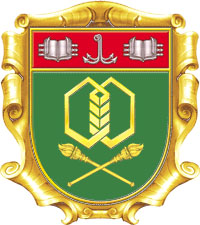 МЕТОДИЧНІ РЕКОМЕНДАЦІЇЩОДО ПІДГОТОВКИ ТА ЗАХИСТУ КВАЛІФІКАЦІЙНОЇ РОБОТИ БАКАЛАВРА  ДЛЯ СТУДЕНТІВ ПЕРШОГО (БАКАЛАВРСЬКОГО) РІВНЯ ВИЩОЇ ОСВІТИЗІ СПЕЦІАЛЬНОСТІ 281 «ПУБЛІЧНЕ УПРАВЛІННЯ ТА АДМІНІСТРУВАННЯ»ОДЕСА – 2023Методичні рекомендації щодо підготовки та захисту кваліфікаційної роботи бакалавра, галузі знань 28 « Публічне управління та адміністрування», спеціальності 281 «Публічне управління та адміністрування» денної та заочної форм навчання / Укл. Н. О.Брюшкова, В.Д. Мужайло – Одеса, ОНТУ, 2023. 33 с.Розглянуто і затверджено на засіданні кафедри «Публічне управління та адміністрування» протокол №    від      2023 р. та науково-методичною Радою ОНТУ протокол № ____ від _____ 2023 р.Укладачі: канд. економ. наук, доцент  Н. О. Брюшкова                  канд. економ. наук, доцент  В.Д. МужайлоВ методичних вказівках використовується матеріал методичних вказівок для виконання дипломної роботи  для студентів першого (бакалаврського) рівня спеціальності 073 « Менеджмент», підготовлених проф. І.О. Седіковою та ст. викладачем Ю.С. Левчук.Відповідальна за випуск зав. кафедри «Публічне управління та адміністрування» Ніколюк О.В., д.е.н., професорЗМІСТВСТУПДипломна робота є підсумковою кваліфікаційною роботою першого (бакалаврського) рівня вищої освіти. Такий рівень відповідає   сьомому рівню Національної рамки кваліфікацій і передбачає здобуття особою теоретичних знань та практичних умінь і навичок, достатніх для успішного виконання професійних обов’язків за обраною спеціальністю .Мета дипломної роботи – розв’язання комплексу конкретних управлінських    завдань    практичного    характеру    у    межах    спеціальності«Публічне управління та адміністрування»    відповідно    до    освітньо-професійної    програми    (ОПП) «Публічне управління та адміністрування» першого (бакалаврського) рівня вищої освіти на основі застосування комплексу теоретичних знань і практичних навиків, набутих у процесі усього періоду навчання.Кваліфікаційна  робота, як метод оцінювання рівня якості підготовки бакалавра, має продемонструвати набуті як загальні компетентності, відповідно до ОПП «Публічне управління та адміністрування», розробленої на базі стандарту вищої освіти за спеціальністю 281 «Публічне управління та адміністрування» для першого (бакалаврського) рівня вищої освіти, так і фахові компетентності ОПП, а саме:-  здатність до соціальної взаємодії, до співробітництва й розв’язання конфліктів;  - здатність забезпечувати належний рівень вироблення та використання управлінських продуктів, послуг чи процесів; - здатність забезпечувати дотримання нормативно-правових та морально-етичних норм поведінки; - здатність використовувати в процесі підготовки і впровадження управлінських рішень сучасні ІКТ; -   здатність використовувати систему електронного документообігу; -  здатність здійснювати інформаційно-аналітичне забезпечення управлінських процесів із використанням сучасних інформаційних ресурсів та технологій; -  здатність розробляти тактичні та оперативні плани управлінської діяльності; -  здатність готувати проекти управлінських рішень та їх впроваджувати;-  здатність впроваджувати інноваційні технології; -  здатність до дослідницької та пошукової діяльності в сфері публічного управління та адміністрування; -  здатність у складі робочої групи проводити прикладні дослідження в сфері публічного управління та адміністрування;-  здатність планувати й організовувати ефективну діяльність персоналу організацій, установ;-  здатність визначати політику і стратегію продовольчої безпеки держави, регіону;                            - здатність використовувати аналітичний та методичний інструментарій для обґрунтування управлінських рішень.1.ЗАГАЛЬНІ ПОЛОЖЕННЯ ВИКОНАННЯ ТА ЗАХИСТУ КВАЛІФІКАЦІЙНОЇ  РОБОТИ ПЕРШОГО (БАКАЛАВРСЬКОГО) РІВНЯ ВИЩОЇ ОСВІТИЗагальні положення виконання кваліфікаційної роботи бакалавраДипломна робота – один з видів кваліфікаційної роботи здобувача ступеня вищої освіти «бакалавр», призначений для об’єктивного контролю ступеня сформованості умінь вирішувати типові завдання управлінської  діяльності.  Підготовлення кваліфікаційних робіт є завершальною стадією навчання студентів в університеті, головною метою якої є оволодіння методологією творчого розв’язання сучасних проблем  наукового або прикладного характеру на основі отриманих знань та професійних умінь відповідно до вимог стандартів вищої освіти.Дипломні роботи передбачають систематизацію, закріплення, розширення теоретичних і практичних знань зі спеціальності та застосування їх при вирішенні конкретних наукових, економічних, соціальних й інших завдань, розвиток досвіду самостійної роботи й оволодіння методами моделювання, дослідження процесів, об’єктів, систем у певній галузі економічного та суспільного життя.Дипломна робота виконується на матеріалах державних установ та організацій, які     є базою її дослідження.Етапи підготовки  та виконання дипломної роботи:Перший - підготовчий,  починається з вибору студентом теми роботи та отримання індивідуального завдання від керівника щодо питань, які необхідно вирішити під час переддипломної практики за обраною темою;Другий - основний,  починається одразу після захисту звіту про практику і завершується орієнтовно за два тижні до захисту кваліфікаційних робіт на засіданні екзаменаційної комісії (ЕК). На цьому етапі кваліфікаційна робота має бути повністю виконаною, перевіреною керівником;Третій - заключний,  включає отримання відгуку керівника та рецензії від рецензента. Завідувач кафедри приймає рішення про допуск до захисту та ставить візу на титульній сторінці кваліфікаційної роботи.На основі Положення про випускну атестацію здобувачів ОНТУ, визначено обов’язки керівника, рецензента, а також права і обов’язки студента під час написання та захисту дипломної роботи.Обов’язки керівника дипломної роботи :розробляє теми кваліфікаційних робіт, подає їх до затвердження на засідання кафедри, а після оприлюднення тематики дає студентам необхідні пояснення за запропонованими темами;готує та видає студенту завдання на кваліфікаційну роботу;видає рекомендації студенту щодо опрацювання необхідної літератури, нормативних і довідкових матеріалів, наукових видань тощо за темою кваліфікаційної роботи;контролює реалізацію календарного плану виконання роботи. У разі суттєвих порушень, які можуть призвести до зриву встановлених термінів надання кваліфікаційної роботи до ЕК, інформує керівництво кафедри для прийняття відповідних заходів, у тому числі й рішення про недопущення до захисту;здійснює загальне керівництво виконанням студентом кваліфікаційної роботи і несе відповідальність за наявність у роботі помилок системного характеру;використовує час, відведений на керівництво, для: систематичних (не менше одного разу на два тижні) співбесід, консультацій, перевірки виконаної роботи;надає в електронному форматі текст остаточного варіанту кваліфікаційної роботи студента відповідальній особі від кафедри за перевірку на плагіат та після перевірки отримує від нього завірену підписом звіт подібності, який засвідчує відсоток збігів / ідентичності / схожості у кваліфікаційній роботі;здійснює експертну оцінку роботи з урахуванням звіту подібності, робить висновок про оригінальність роботи і включає його у відгук;готує відгук з характеристикою діяльності студента під час виконання кваліфікаційної роботи і несе відповідальність за його об’єктивність;готує студента до захисту; має бути присутнім на засіданні ЕК при захисті кваліфікаційних робіт, керівником яких він є.Обов’язки рецензента дипломної роботи:отримує від студента кваліфікаційну роботу для рецензування; ознайомлюється зі змістом кваліфікаційної роботи, обґрунтованістю та раціональністю прийнятих рішень, правильністю розрахунків, звертає увагу на використання сучасних управлінських підходів, дотримання вимог стандартів вищої освіти тощо; готує розгорнуту письмову рецензію на дипломну роботу .Студент має право :вибирати тему кваліфікаційної роботи з числа запропонованих випусковою кафедрою або запропонувати власну тему з необхіднимобґрунтуванням доцільності її розробки і можливості виконання. У разі необхідності може ініціювати питання про зміну теми, керівника та консультантів, але не пізніше одного тижня з початку виконання робіт (за графіком навчального процесу). У всіх випадках він звертається з відповідною заявою на ім’я завідувача випускової кафедри;отримувати консультації керівника та консультантів;самостійно вибирати варіанти вирішення завдань на кваліфікаційну роботу;попереднього (на кафедрі), первісного або повторного (у ЕК) захисту кваліфікаційної роботи;звертатися (в усній або письмовій формі) до голови ЕК, керівництва факультету, університету та МОН зі скаргами або апеляціями щодо порушення його прав. Оцінка, яка за результатами  захисту кваліфікаційної роботи виставлена ЕК, оскарженню не підлягає.Студент зобов’язаний:своєчасно вибрати тему кваліфікаційної роботи та отримати попереднє завдання на роботу та рекомендації від керівника щодо підбору та опрацювання матеріалів під час проходження переддипломної практики;під час переддипломної практики, крім виконання її програми, ознайомитись з практичною реалізацією завдань практики, пов’язаних з організацією діяльності та управлінням державних установ та організацій, органів публічної влади , а також комплексом питань в межах кваліфікаційної роботи;після складання та захисту звіту про переддипломну практику отримати у керівника затверджене завідувачем випускової кафедри остаточне завдання на кваліфікаційну роботу і з’ясувати зміст, особливості та вимоги до виконання його окремих питань;регулярно, не менше одного разу на два тижні, інформувати керівника про стан виконання роботи відповідно до календарного плану, надавати на його вимогу необхідні матеріали для перевірки;самостійно виконувати індивідуальну кваліфікаційну роботу;відповідати за правильність прийнятих рішень, обґрунтувань, розрахунків, якість оформлення текстового та графічного матеріалу, їх відповідність методичним рекомендаціям випускової кафедри, існуючим нормативним документам та стандартам вищої освіти;дотримуватися календарного плану виконання роботи та адекватно реагувати на зауваження та рекомендації керівника і консультантів кваліфікаційної роботи;у встановлений термін подати кваліфікаційну роботу для перевірки керівнику та консультантам і після усунення їх зауважень повернути керівнику для отримання його відгуку;отримати всі необхідні підписи на титульному листі роботи, а також резолюцію завідувача випускової кафедри про допуск до захисту;особисто подати кваліфікаційну роботу, допущену до захисту, рецензенту; на його вимогу надати необхідні пояснення з питань, які розроблялися;ознайомитися зі змістом відгуку керівника і рецензії та підготувати (у разі необхідності) аргументовані відповіді на їх зауваження при захисті роботи;пройти попередній захист на кафедрі, де виконувалася робота;надати на кафедру підготовлену та допущену до захисту кваліфікаційну роботу з відгуком керівника і рецензією;своєчасно прибути на захист кваліфікаційної роботи або попередити завідувача випускової кафедри та голову ЕК (через секретаря ЕК) про неможливість присутності на захисті із зазначенням причин цього та наступним наданням документів, які засвідчують поважність причин. У разі відсутності таких документів, ЕК може бути прийнято рішення про неатестацію його як такого, що не з’явився на захист кваліфікаційної роботи без поважних причин з подальшим відрахуванням з університету. Якщо студент не мав змоги заздалегідь попередити про неможливість своєї присутності на захисті, але в період роботи ЕК надав необхідні виправдні документи, ЕК може перенести дату захисту.Вносити будь-які зміни або виправлення в кваліфікаційну роботу після отримання відгуку керівника та рецензії забороняється. До захисту дипломних робіт допускаються студенти, які виконали всі вимоги навчального плану, а саме: успішно та вчасно склали всі екзамени, заліки, курсові роботи та захистили практики.Дипломна робота першого (бакалаврського) рівня вищої освіти має бути публічно захищеною на відкритому засіданні ЕК.Підготовка та порядок виконання дипломної роботиНа основі графіка виконання дипломної роботи першого (бакалаврського) рівня вищої освіти розробляється календарний план виконання дипломної роботи, який погоджується з керівником роботи. У разі суттєвих порушень, які можуть призвести до зриву встановлених термінів виконання студентом кваліфікаційної роботи та надання її  до ЕК, керівник інформує керівництво кафедри для прийняття відповідних заходів, у тому числі й рішення про недопущення до захисту. Орієнтовний графік виконання роботи наведено в табл. 1.1.Вибір та затвердження теми. Теми дипломних робіт першого (бакалаврського) рівня вищої освіти мають формуватись відповідно до змістовної сутності спеціальності «Публічне управління та адміністрування», ОПП «Публічне управління та адміністрування» та з урахуванням існуючих потреб державних установ та організацій  та перспективних напрямів їх діяльності. Теми дипломних робіт обираються студентом самостійно з рекомендованого кафедрою переліку та узгоджується з керівником. Таблиця 1.1 – Орієнтовний графік виконання дипломної роботи першого (бакалаврського) рівня вищої освітиНазва теми дипломної роботи повинна бути лаконічною, чітко і конкретно відображати мету та основний зміст роботи. Тема повинна бути однаковою в наказі ректора про закріплення тем і керівників робіт, завданні на дипломну роботу, титульному аркуші та відгуку, рецензії, документах ЕК та в додатку до диплома. У назві теми дипломної роботи першого (бакалаврського) рівня    вищої    освіти    доцільно    використовувати    такі    формулювання:«Обґрунтування…», «Формування…», «Забезпечення…», «Впровадження…»,«Удосконалення…»,  тощо. Вибір теми дипломної роботи здійснюється за заявою студента на ім’я завідувача кафедри публічного управління та адміністрування згідно з формою, наведеною у додатку А. Тема дипломної роботи має бути узгодженою з керівником роботи, після чого подається письмова заява. Тема дипломної роботи зазначається на її титульному аркуші (Додаток Б).Формулювання та затвердження завдання. Після погодження теми дипломної роботи з керівником формується її зміст та видається завдання до дипломної роботи, що включає мету, об’єкт і предмет дослідження, розгорнутий зміст роботи, а також календарний графік виконання роботи . Завдання на дипломну роботу затверджується керівником дипломної роботи та завідувачем кафедри (Додаток В).Надалі здійснюється безпосереднє виконання студентом дипломної роботи відповідно до графіку, затвердженого засіданням кафедри та розміщеного на сайті кафедри. Відповідно до календарного плану, який розміщується на сайті кафедри публічне управління та адміністрування, студент має інформувати (не менше одного разу на два тижні) керівника про стан виконання дипломної роботи. Невчасне виконання структурних частин дипломної роботи може стати приводом для подання керівником на розгляд кафедри питання про недопущення студента до захисту кваліфікаційної роботи.3-5. Виконання розділів дипломної роботи. Розділи дипломної роботи виконуються студентом самостійно на основі розгляду наукової та навчально- методичної літератури, даних фінансової, управлінської звітності та інших матеріалів державних установ та організацій, отриманих під час проходження переддипломної практики, результатів власних досліджень. Відповідно до наданого кафедрою публічного управління та адміністрування календарного графіку  виконання дипломної роботи студент повинен систематично звітувати про хід та отримані результати керівнику за результатами виконання кожної структурної частини дипломної роботи. У свою чергу, керівник має надавати консультації, необхідні пояснення, скеровувати дослідження студента та рекомендувати застосовувати чи не застосовувати надані студентом пропозиції.Оформлення та завершення дипломної роботи. Після завершення усіх структурних частин дипломної роботи, вона має бути оформлена належним чином відповідно до існуючих вимог.Надання дипломної роботи (електронний варіант) відповідальному за організацію дипломного проектування на кафедрі для перевірки на наявність  плагіату. Допускаються до захисту роботи, які мають не більше 30-40 % подібності. Процедура проходження перевірки відбувається у такому порядку:текст остаточного варіанту дипломної роботи в електронному вигляді подається студентом керівнику, який передає її відповідальному за перевірку на плагіат;відповідальний за перевірку на плагіат здійснює процес перевірки у Антиплагіатній інтернет-системі  на наявність запозичень з наукової, навчальної літератури, різного роду публікацій та дипломних робіт попередніх захистів;роздрукована частина звіту подібності, яка засвідчує відсоток збігів/ідентичності/схожості, завірена підписом відповідальної особи за перевірку робіт на плагіат, додається до дипломної роботи;У випадку виявлення у дипломній роботі запозичень без належного оформлення посилань, або ж якщо кількість цитат перевищує обсяг, робота повертається студенту на доопрацювання з можливістю повторного подання на розгляд керівника. Якщо робота містить спроби укриття запозичень або інші прояви академічного плагіату, робота не приймається до захисту.Порушеннями академічної доброчесності є академічний плагіат, самоплагіат, фабрикація, фальсифікація, списування, обман, хабарництво та необ’єктивне оцінювання. До плагіату, що може стосуватись виконання дипломних робіт належать :а) академічний плагіат – відтворення наукових (творчих) результатів інших осіб без належного посилання і перефразування тексту без посилання на джерело, зокрема:плагіат фрагментів письмових робіт та повних текстів;плагіат ідей, даних, моделей, ілюстрацій тощо;відсутність належних посилань за відсутності привласнення авторства;помилки цитування;б) самоплагіат: дуплікація публікацій, публікація однієї і тієї самої наукової роботи в декількох виданнях, а також повторна публікація; повторний аналіз раніше опублікованих даних без посилання на попередню публікацію цих даних та раніше виконаного їх аналізу;в) фабрикація: наведення у роботах вигаданих чи неперевірених даних, зокрема статистичних даних, розрахунків чи емпіричних досліджень; посилання на вигадані джерела інформації або посилання не на справжнє джерело; приписування іншим особам текстів, думок чи ідей, яких вони не висловлювали чи не публікували;г) фальсифікація: необґрунтоване корегування результатів власних наукових досліджень; наведення у роботах свідомо змінених даних без обґрунтування причин і зазначення методики їх корегування; наведення неповної або викривленої інформації про апробацію результатів досліджень;д) обман: включення до співавторів наукових публікацій осіб, що не брали кваліфікованої участі в їх підготовці або невключення до співавторів наукових публікацій осіб, що брали кваліфіковану участь у їх підготовці;е) обман: подання як результатів власної праці робіт, виконаних на замовлення іншими особами; здавання або представлення різними особами робіт з однаковим змістом; несамостійне виконання завдань у випадках, коли не дозволяється отримання допомоги; проходження процедур контролю знань підставними особами;ж) необ’єктивне оцінювання: свідоме завищення або заниження оцінки результатів навчання; невчасне повідомлення здобувачів освіти про систему оцінювання результатів навчання; застосування системи оцінювання, що не відповідає декларованим цілям та завданням освітньої програми тощо; відсутність об’єктивних критеріїв оцінювання.Остаточна перевірка дипломної роботи керівником, надання відгуку. Після завершення дипломної роботи, вона надається керівнику для остаточної перевірки. Керівник здійснює експертну оцінку роботи з урахуванням звіту подібності. Після чого керівником формується відгук у письмові формі. Відгук керівника оформлюється до попереднього захисту і має містити висновок про можливість допуску дипломної роботи до захисту на засіданні ЕК (додаток Л). Він складається у довільній формі і має містити:актуальність теми, в інтересах або на замовлення якого державного  підприємства, установи та організації робота виконана, відповідності виконаної роботи виданому завданню;висновок про оригінальність роботи на підставі експертної оцінки роботи з урахуванням звіту подібності;критичний огляд змісту окремих частин роботи із зазначенням найбільш важливих і значущих питань у яких виявилася самостійність студента, його рівень теоретичної та практичної підготовки, ерудиція, знання фахової літератури;підготовленість студента до прийняття рішень, умінь аналізувати необхідні літературні джерела, приймати правильні (управлінські, наукові) рішення, застосовувати сучасні системні та інформаційні технології, обробляти та аналізувати результати дослідження;виокремлення найбільш важливих теоретичних і практичних результатів, їх апробація (участь у конференціях, семінарах, оформлення впровадження, публікація в наукових журналах тощо);своєчасність виконання календарного плану;недоліки, що виявилися у роботі здобувача;інші питання, які характеризують професійні якості студента;висновки щодо відповідності якості підготовленої студентом роботи вимогам освітньої програми і можливості присвоєння йому ступеня бакалавра.Попередній захист. Попередній захист дипломної роботи першого (бакалаврського) рівня вищої освіти призначений для виявлення та оцінювання рівня її підготовки студентом. На попередній захист студентом має бути подана:підготовлена та оформлена належним чином дипломна робота (у непереплетеному вигляді);презентація дипломної роботи, що містить:титульний аркуш, на якому зазначається тема роботи, автор та керівник (1 слайд);мета, завдання, предмет та об’єкт дослідження (1 слайд);основні результати дослідження (7-10 слайдів);відгук керівника дипломної роботи.Комісія, що проводить попередній захист оцінює готовність студента до захисту, надає рекомендацію завідувачу кафедри публічного управління та адміністрування щодо допуску дипломної роботи до захисту та на рецензування. Під час проведення попереднього захисту можуть надаватись зауваження та рекомендації щодо удосконалення та доопрацювання дипломної роботи.Кваліфікаційна робота, допущена до захисту в ЕК, направляється завідувачем кафедри на рецензування.Нормоконтроль дипломної роботи. Нормоконтроль дипломної роботи проводиться для визначення відповідності оформлення роботи встановленим вимогам. Також перевіряється наявність та відповідність її супровідних документів (відгуку, рецензії, звіт подібності і т. ін.). Перевірці підлягають і додані до роботи інші супровідні матеріали: друковані статті, акти про практичне впровадження (додаток Н), лист-відгук організації на інформаційній базі якої виконувалася дипломна робота (додаток Н).Рецензування. На рецензування дипломна робота направляється завідувачем кафедри після її допуску, отриманому згідно відгуку керівника та за результатами попереднього захисту. Зразок направлення на рецензію наведено в додатку М.Рецензія, приклад якої наведено в додатку М, не повинна дублювати відгук керівника, тому що відгук керівника – це в основному характеристика професійних та індивідуальних якостей дипломника та його роботи в процесі дипломного проектування, а рецензія – це характеристика якості безпосередньо дипломної роботи. Вона складається у довільній формі із зазначенням :відповідності дипломної роботи затвердженій темі та завданню;актуальності теми;реальності роботи;загального огляду змісту роботи, при цьому рецензент оцінює кожний розділ роботи щодо:а) глибини економіко-управлінського обґрунтування прийнятих рішень;б)ступеня	використання	сучасних	досягнень	науки з державного управління,  інформаційних та управлінських технологій;в) оригінальності прийнятих управлінських рішень та отриманих результатів;г) правильності проведених розрахунків, наявності і повноти аналітично- прогнозного підтвердження прийнятих рішень;якості виконання пояснювальної записки, відповідності її вимогам стандартів;можливості впровадження результатів;недоліків;оцінки, яку на думку рецензента заслуговує робота;відповідності	вимогам,	можливості	присвоєння	студенту	ступеня бакалавра та кваліфікації.Негативна оцінка дипломної роботи, яка може бути висловлена в рецензії, не є підставою до недопущення його захисту на засіданні ЕК.Вносити будь-які зміни або виправлення в дипломну роботу після отримання відгуку керівника та рецензії забороняється.Надання роботи відповідальному за організацію дипломного проектування на кафедрі (друкований варіант). Після проходження нормо контролю переплетена робота з відповідними документами подається на кафедру. Відгук керівника, рецензія, лист-відгук, акт про впровадження результатів роботи додається до диплому, але не підшиваються до дипломної роботи.Захист дипломної роботи на засіданні ЕК.Процедура захисту дипломної роботиДипломна робота першого (бакалаврського) рівня вищої освіти має бути публічно захищеною на відкритому засіданні ЕК.До захисту на засіданні ЕК допускаються дипломні роботи, теми яких затверджені наказом ректора університету, а структура, зміст та якість викладення матеріалу та оформлення відповідають вимогам методичних рекомендацій кафедри публічного управління та адміністрування, що підтверджено підписами керівника та наявністю відгуку керівника.Допуск до захисту дипломної роботи на засіданні ЕК здійснюється завідувачем кафедри, що підтверджується візою завідувача кафедри на завданні в пояснювальній записці . Позитивне рішення завідувача кафедри приймається на підставі викладеного вище або підсумків попереднього захисту кваліфікаційної роботи на кафедрі, що має бути оформлено відповідним протоколом засідання кафедри. Допуск підтверджується візою завідувача кафедри на титульному аркуші кваліфікаційної роботи.Робота, в якій виявлені принципові недоліки у прийнятих рішеннях, обґрунтуваннях, розрахунках та висновках, суттєві відхилення від вимог освітніх державних стандартів до захисту на засіданні ЕК не допускаються .Перелік документів, які представляються студентом	на	захист дипломної роботи першого (бакалаврського) рівня вищої освіти:Дипломна робота. Переплетена робота підписується      керівником, студентом та завідувачем кафедри.Звіт подібності за результатами перевірки на плагіат.Відгук керівника дипломної роботи у письмовій формі.Рецензія у письмовій формі.Інша супровідна документація: акти про практичне впровадження, лист-відгук з підприємства, установи, організації, копії статей та тез доповідей (за наявності).Ілюстративний матеріал до роботи. До дипломної роботи для забезпечення належного представлення її в доповіді додається ілюстративний матеріал. Бажано використовувати для розміщення інформації до 12-15 слайдів. Ілюстративний матеріал додатково роздруковується у 4 екземплярах та надається ЕК. Бажано такий матеріал переплітати. Один з екземплярів ілюстративного матеріалу, за попередньої перевірки керівником дипломної роботи, ним підписується.Залікова книжка студента.Студент має бути на захисті не пізніше ніж за 1 годину. Тривалість захисту однієї атестаційної роботи становить не більше 0,5 години.Послідовність захисту дипломної роботи першого (бакалаврського) рівня вищої освіти :оголошення секретарем ЕК прізвища, імені та по батькові студента, теми дипломної роботи та здобутків студента (наукових, творчих, рекомендації випускової кафедри);доповідь студента (10-15 хвилин) у довільній формі про сутність дипломної роботи, отримані результати та ступінь виконання завдання;відповіді на запитання членів комісії;оголошення секретарем ЕК відгуку керівника або виступ керівника зі стислою характеристикою роботи студента в процесі підготовки атестаційної роботи (до 2-х хвилин);оголошення секретарем ЕК рецензії на кваліфікаційну роботу;відповіді студента на зауваження керівника та рецензента (3-5 хвилин);оголошення голови ЕК про закінчення захисту.Під час прилюдного захисту студент доповідає і демонструє основні положення результатів дослідження, відповідає на запитання членів ЕК та інших присутніх на захисті фахівців.За результатами публічного захисту дипломної роботи на закритому засіданні, ЕК більшістю голосів приймає рішення щодо оцінки захисту і роботи, враховуючи відгук керівника, рецензента, зміст доповіді, відповіді на запитання.У випадках, коли захист кваліфікаційної роботи визнається незадовільним, ЕК встановлює, чи може студент подати на повторний захист ту саму роботу з доопрацюванням, чи він повинен опрацювати нову тему, визначену випусковою кафедрою. Студент, який не захистив дипломну роботу, допускається до повторного захисту дипломної роботи протягом трьох років після закінчення вищого навчального закладу. У разі, якщо він не захистив дипломну роботу, наказом ректора відраховується з академії як такий, що не пройшов державної атестації.. Йому видається академічна довідка встановленого зразка із зазначенням, зокрема, результатів випускної атестації, назв усіх випускних екзаменів та захисту кваліфікаційної роботи, оцінок, які були отримані на кожному етапі випускної атестації.Рішення ЕК про оцінку результатів захисту дипломних робіт, а також про видачу студентам дипломів (дипломів з відзнакою) про закінчення університету, здобуття ступеня бакалавра за першим (бакалаврським) рівнем вищої освіти та кваліфікації приймається на закритому засіданні комісії відкритим голосуванням звичайною більшістю голосів членів комісії, які брали участь у її засіданні. За однакової кількості голосів голова комісії має вирішальний голос. Зазначене  рішення приймається та оголошується студентам після захисту кваліфікаційної роботи. Доповідь під час захисту дипломної роботи. Під час доповіді розкриваються ключові результати, отримані під час виконаного дослідження, аналізу, а також власні пропозиції та рекомендації. Її починають зі слів«Шановний голово та члени екзаменаційної комісії! До Вашої уваги пропонується доповідь за результатами дослідження, представленого в дипломній роботі першого (бакалаврського) рівня вищої освіти на тему «…». Керівником дипломної роботи є...»Далі розкривається актуальність роботи, мета, об’єкт, предмет та база дослідження. По завершенню слід переходити до викладу матеріалу. Доповідаючи доцільно акцентувати ключові елементи, розміщені на слайдах тау роздатковому матеріалі. Надалі доповідаються висновки. Закінчують доповідь словами «Дякую за увагу, доповідь завершено».Під час доповіді слід дотримуватись регламенту. Відповіді на запитання мають бути чіткими, лаконічними та змістовними. Бажано наводити приклади з дослідження та практики підприємства.Орієнтовна структура слайдів презентації дипломної роботи:Слайд. 1. Титульний аркуш. На титульному аркуші викладається тема, автор та керівник;Слайд. 2. Мета, завдання, предмет та об’єкт дослідження;Слайд. 3. Теоретичні аспекти та досвід кращих практик з вирішення конкретного завдання у сфері управління або управлінської проблеми;Слайд. 4-5. Результати економіко-управлінського аналізу діяльності підприємства, організації або установи з зазначенням виявлених проблем відповідно до теми дослідження;Слайд. 6-7. Результати дослідження управлінських процесів/систем, особливостей бізнес-адміністрування або іншого аналізу відповідно до теми дослідження з зазначенням виявлених проблем і напрямів їх подолання;Слайд. 8-9. Проект з вирішення конкретного завдання у сфері управління або управлінської проблеми;Слайд. 10-11. Результати планування організаційно-економічного забезпечення впровадження та реалізації запропонованого проекту;Слайд. 12. Оцінка, прогнозування та обґрунтування ефективності реалізації запропонованого проекту;Рекомендовано пронумерувати слайди та ілюстративний матеріал.Критерії оцінювання дипломної роботиОцінка за дипломну роботу виставляється на колегіальній основі після обговорення членами Державної атестаційної комісії. Студент повинен продемонструвати вміння: логічно та аргументовано викладати матеріал; коректно використовувати математичні, статистичні та інші методи; проводити власні дослідження; володіти навичками узагальнення, формулювання висновків; вміння працювати з інформаційними джерелами; ініціювати та обґрунтовувати інноваційні підходи та напрями вирішення проблеми, що досліджується.Критерії оцінювання дипломної роботи: науковість стилю викладання; чіткість, повнота та послідовність розкриття кожного питання плану і теми роботи; правильне оформлення роботи відповідно до стандартів; відсутність орфографічних та синтаксичних помилок. Критерії оцінки відображають вимоги до рівня кваліфікації бакалавра за спеціальністю, зафіксовані у державному освітньому стандарті. Дипломна робота першого (бакалаврського) рівня вищої освіти може бути оцінена на «відмінно», «добре», «задовільно», «незадовільно» або бути недопущеною до захисту. Оцінки, виставлені керівником мають рекомендаційний характер.Під час оцінювання дипломної роботи особливу увагу звертають на зміст дипломної роботи, якість оформлення та безпосередньо процес захисту.Результати захисту дипломних робіт оцінюються згідно Європейської кредитно-трансферної системи (ЕСТS) (за шкалою «А», «В», «C»,  «D», «Е»,«FX», «F»); національної системи («відмінно», «добре», «задовільно», «незадовільно»); власної системи ВНЗ (за стобальною шкалою).Таблиця переведення балів до оцінокОсновними показниками, що впливають на оцінку дипломної роботи і належать до її змістовної частини є:виконання дослідження на актуальну тему;– досягнення поставленої мети роботи та відповідних до неї завдань;– логічність побудови структури роботи та вміння систематизувати і структурувати матеріал;– вміння узагальнювати, робити висновки, зіставляти різні точки зору з обраного питання;– відповідність плану і змісту роботи її темі;– наявність у дипломній роботі практичних рекомендацій та обґрунтування запропонованих автором рішень;– аналіз достатньої кількості літературних джерел з обраної тематики;– самостійність виконання дипломної роботи.Основними показниками, що впливають на оцінку дипломної роботи і належать до якості оформлення, є:– використання студентом сучасних комп’ютерних технологій;– грамотне, стилістично правильне оформлення дипломної роботи та відповідність викладеного матеріалу обраній темі;– наявність та точність відображення посилань на літературні джерела;– відсутність орфографічних і пунктуаційних помилок;– правильне оформлення змісту дипломної роботи;– дотримання вимог щодо оформлення роботи.Основними показниками, що впливають на оцінку дипломної роботи належать до процесу її  захисту, є:– чіткість, дотримання регламенту та висвітлення основних результатів дослідження, проведеного у роботі,  – під час її презентації ДЕК;– глибина та прояв набутих теоретичних знань, які студенти демонструють у тексті роботи, слайдах та у відповідях на запитання;– розуміння змісту роботи та проблеми, яка розглядається;– відповідність доповіді слайдам презентації; – наявність статей, тез доповідей за результатами дослідження;– здатність правильно, чітко, логічно відповідати на поставлені в процесі захисту запитання та аргументовано викладати власну точку зору;– відповіді на зауваження наукового керівника та рецензента;– логічне оформлення презентації, відповідно вимогам естетики, дизайн не суперечить змісту презентації, зображення у презентації чіткі, розбірливі і відповідають змісту, не накладаються на текст; текст легко читається, фон поєднується з графічними елементами; списки і таблиці у презентації вбудовані та розміщені коректно;– володіння навичками ефективної та успішної презентації.Виконання та дотримання усіх вищеперерахованих показників в процесі захисту дипломної роботи відповідає оцінці «відмінно». Виконання вищеперерахованих показників на 75 – 95 % відповідає оцінці «добре», на 60 – 75 % відповідає оцінці «задовільно», наявність менше 60 % показників відповідає оцінці «незадовільно» (табл. 9.1). Під час захисту дипломної роботи першого (бакалаврського) рівня вищої освіти нижчу оцінку студент може отримати через:– неточність у формулюванні основних понять, рекомендацій;– неповне розкриття теми дослідження, мети, завдань;– неправильне формулювання об’єкта та предмета дослідження;– відсутність обґрунтування пропозицій, розрахунків та висновків.Диплом з відзнакою видається студенту, який отримав підсумкові оцінки «відмінно» не менше як з 75 % усіх навчальних дисциплін, індивідуальних завдань, курсових робіт, практик, передбачених навчальним планом, а з інших – оцінки «добре» за весь термін навчання, захистив дипломну роботу з оцінкою «відмінно».Критерії оцінювання дипломної роботи першого (бакалаврського) рівня вищої освіти Продовження табл. 6.1Продовження табл. 6.1Таблиця 1.3 – Критерії оцінювання дипломної роботи першого (бакалаврського) рівня вищої освітиПродовження табл. 1.3Продовження табл. 1.3Крім цього студент має продемонструвати вміння відповідно до ОПП«Публічне управління та адміністрування», базовані на Стандарті вищої освіти за спеціальністю 281 «Публічне управління та адміністрування» :− описувати зміст функціональних сфер діяльності організації, у тому числі у сфері управління та адміністрування;− демонструвати навички виявлення проблемних ланок управління в організації та обґрунтування управлінських рішень, спрямованих на їх оптимізацію;− демонструвати навички аналізу ситуації та здійснення комунікації у різних сферах діяльності організації, у тому числі у сфері управління та адміністрування;− оцінювати правові, соціальні та економічні наслідки функціонування організації, у тому числі у сфері управління та адміністрування;використовувати спеціальну термінологію у сфері управління та адміністрування  державних підприємств та організацій;виявляти навички організаційного проектування;демонструвати навички самостійної роботи, гнучкого мислення, відкритості до нових знань, бути критичним і самокритичним і т. ін.ТЕМАТИКА, ЗМІСТ ТА СТРУКТУРАДИПЛОМНОЇ РОБОТИ ЗА ОСВІТНЬО-ПРОФЕСІЙНОЮ ПРОГРАМОЮ«Публічне управління та адміністрування»Тематика дипломних робітТеми дипломних робіт першого (бакалаврського) рівня вищої освіти формулюються відповідно до основних напрямів досліджень визначених для підготовки фахівців за ОПП «Публічне управління та адміністрування». Виконання дипломної роботи, в межах зазначеної ОПП, передбачає використання системи знань та практичних умінь набутих у процесі вивчення комплексу економічних та управлінських дисциплін, виконання цілого ряду курсових проектів, індивідуальних робіт, дослідницьких завдань тощо. Особливо важливе значення має проходження практики, яка покликана розвивати навички вирішення конкретних управлінських проблем державних підприємств, установ та організацій, обґрунтування чітких механізмів удосконалення систем управління ними, забезпечення ефективності адміністрування процесів їх розвитку у мінливих умовах зовнішнього середовища.Дослідження студентів, у межах дипломних робіт, які навчаються за ОПП«Публічне управління та адміністрування», передбачають виконання ряду важливих завдань, що стосуються управління та адміністрування. Систематизація результатів таких досліджень є основою для визначення проблем державних установ та організацій, беручи до уваги які, необхідно запропонувати та обґрунтувати відповідні рекомендації. Рекомендації щодо вирішення проблем мають бути спрямовані на такі сфери публічного  управління: управління регіонами, соціальним та економічним розвитком регіонів та територіальних громад, надання адміністративних послуг, волонтерською діяльністю, трансформаціями в організаційній структурі управління ОТГ, комунікаціями, розвитком підприємств на засадах публічно-приватного партнерства, процесами самоврядування, взаємодії органів державної влади і місцевого самоврядування, економічною стійкістю ОТГ, національною та продовольчою безпекою країни та регіону, конкурентоспроможністю ОТГ, результативністю та ефективністю прийняття управлінських рішень органами місцевого самоврядування, розвитком системи надання соціальних послуг.При формулюванні та виборі теми дипломної роботи слід звертати увагу на вибіркові дисципліни ОПП, з урахуванням специфіки яких, можна здійснювати висвітлення в дипломній роботі тих чи інших  акцентів. Тематика дипломних робіт, з огляду на специфіку ОПП, також може включати і зовнішнє середовище функціонування державного підприємства. Враховуючи зазначене, а також особливості структурних компонентів ОПП «Публічне управління та адміністрування» освоєних протягом навчання на першому (бакалаврському) рівні вищої освіти, надано орієнтовні формулювання тем. Таблиця  Орієнтовні теми дипломних робіт 
освітньо-кваліфікаційного рівня  «бакалавр» 
для студентів галузі знань 28 «Публічне управління та адміністрування»  
Спеціальність 281 «Публічне управління та адмініструванняСтруктура дипломної роботиЗа структурою дипломна робота складається із вступу, основної частини (розділи: теоретичний, аналітичний, рекомендаційний), висновків, списку використаних джерел, додатків. Зміст розділів і підрозділів має бути взаємопов’язаним. Аналітичну частину та результати досліджень слід викладати  у логічній послідовності.Типову структуру дипломної роботи першого (бакалаврського) рівня вищої освіти представлено в табл. 2.2.Рекомендований обсяг дипломної роботи бакалавра – 80-90 сторінок. До цього обсягу не зараховуються список використаних джерел та додатки.Титульний аркуш (додаток Б).Завдання на дипломну роботу (додаток В).РЕФЕРАТ. Реферат обсягом 0,5-1 сторінки державною та іноземною (яку вивчав студент) мовами повинен стисло відображати загальну характеристику та основний зміст дипломної роботі першого (бакалаврського) рівня вищої освіти (додаток Д). Реферат включає такі структурні елементи :відомості про обсяг роботи, кількість ілюстрацій, таблиць, додатків, кількість бібліографічних найменувань за переліком посилань.мета роботи, об’єкт та предмет дослідження;використані методи дослідження;результати роботи.( Не можу убрати цю таблицю)ПрикладиРезультати проведеного дослідження нададуть змогу державним установам і організаціям використати на практиці удосконалену систему публічного  управління та адміністрування. Результати проведеного дослідження нададуть змогу об’єднаним територіальним громадам підвищити конкурентноспроможність завдяки…. Соціальна ефективність цього складе ..Результати дослідження можуть бути використані державними установами, організаціями,  органами місцевого самоврядування для формування напрямів інноваційного розвитку під час...   Таблиця 2.2 – Структура дипломної роботи першого (бакалаврського) рівня вищої освітирекомендації щодо використання результатів роботи:Розкривають можливості практичного застосування отриманих результатів або рекомендації щодо їх використання. Тобто те, що дає виконана дипломна робота для діяльності підприємства, із зазначенням ступеня готовності до використання або масштабів використання .результати впровадження досліджень (акти про впровадження, публікація в наукових журналах):перелік 5…15 ключових слів (словосполучень), що є найістотнішими для розкриття суті роботи, надрукованих прописними літерами в називному відмінку в рядок через коми:ЗМІСТ дипломної роботи повинен бути сформований відповідно до теми дослідження і відображений в «плані», затвердженим керівником, а також у завданні на дипломну роботу. Він подається на наступному після реферату аркуші, має включати найменування та номери початкових сторінок усіхрозділів, підрозділів та висновків починаючи зі вступу і закінчуючи списком використаних джерел та додатками (у разі наявності), із зазначенням початкових номерів сторінок усіх структурних елементів. Заголовки змісту повинні точно повторювати заголовки в тексті.Зміст дипломної роботи першого (бакалаврського) рівня вищої освіти повинен містити: вступ; назви розділів, назви підрозділів, висновки як до кожного розділу, так і до роботи в цілому; список використаних джерел, додатки (додаток Е). Нумерація сторінок у дипломній роботі починається зі Вступу з урахуванням попередніх сторінок.ПЕРЕЛІК УМОВНИХ СКОРОЧЕНЬ. Перелік умовних позначень, символів, одиниць вимірювання, скорочень подається за необхідності у вигляді окремого списку. Додатково їхнє пояснення наводиться у тексті при першому згадуванні. Скорочення, символи, позначення, які повторюються не більше двох разів, до переліку не вносяться.ВСТУП починається з нової сторінки і включає  наступні структурні елементи (додаток Ж).Обґрунтування вибору теми дослідження. Обґрунтування вибору теми дослідження здійснюється шляхом аналізу сучасного стану проблеми за даними вітчизняної та зарубіжної  літератури з публічного управління та періодичних видань, досвіду роботи державних підприємств, установ та організацій.   Висвітлення актуальності не повинне бути багатослівним. Досить кількома реченнями висловити головне – сутність і важливість дипломного дослідження. Точне визначення проблеми, її чітке формулювання мають принципове значення, вони задають напрямок   наукового пошуку в галузі публічного управління та адмініструванняКрім того, має бути представлено оцінювання сучасного стану предмета дослідження на основі аналізу вітчизняної і зарубіжної літератури, існуючих проблем у даній предметній галузі, оцінено ступінь вивченості досліджуваної  проблеми, а також  зазначення  аспектів даної проблематики які теоретично і практично вирішені, а які є дискусійними і потребують подальшого вивчення, перелік    провідних вчених і спеціалістів, які мають розробки з цієї проблеми.Мета роботи. Мета дипломної роботи визначає безпосередньо ціль написання роботи, її досягнення обґрунтовує результат виконання роботи відповідно обраній темі. Не слід формулювати мету як «Дослідження...», «Вивчення...», тому що ці слова вказують на засіб досягнення мети, а не на саму мету.Завдання роботи. Після зазначення мети наводяться завдання роботи (відповідно до затвердженого плану). Зазвичай, завдання дослідження відповідають структурі роботи, тобто змісту її розділів і підрозділівПісля зазначення завдання дослідження визначають предмет і об’єкт дослідження. Об’єкт дослідження – це процес або явище, що породжує проблемну ситуацію і яке  обране для  системного вивчення. Не слід  до об’єкту дослідження відносити підприємство, організацію, установу чи орган  виконавчої владиПредмет дослідження –  конкретна проблема, що міститься в межах об’єкту дослідження і на що спрямована увага кваліфікаційної роботи. База дослідження – державні установи та організації, що досліджується (Базою дослідження обрано Центр надання адміністративних послуг).Методи дослідження. Перераховуються використані наукові методи дослідження та змістовно відзначається, що саме досліджувалось кожним методом; обґрунтовується вибір методів, що забезпечують достовірність отриманих результатів.ПрикладУ процесі виконання дипломної роботи першого (бакалаврського) рівня вищої освіти застосовувалася сукупність загальних та специфічних наукових методів. У процесі дослідження сучасних поглядів на публічне управління  застосовувалися: системний підхід, методи економічного і статистичного аналізу, групування, графічного моделювання організаційних структур, експертної оцінки. Для отримання аналітичної інформації були використані дані статистичної звітності, внутрішньої, зокрема, бухгалтерської звітності державних установ і організацій. Для вибору та обґрунтування інноваційної стратегії підприємства публічного сектору економіки використовувалися: метод порівняння, за допомогою якого …; метод синтезу, який дозволив…; статистичний аналіз показників діяльності підприємства надав можливість ….. Теоретичною основою дослідження є роботи провідних зарубіжних та вітчизняних вчених, що присвячені питанням публічного управління та адміністрування.Практична значущість для державних установ, організацій. Включає результати досліджень, проведених студентом самостійно, що можуть бути впроваджені в діяльність підприємств публічного сектору економіки, установ та організацій. Висвітлюють результати практичного застосування отриманих результатів або рекомендації щодо їх використання. Тобто те, що дає виконана дипломна робота для покращення діяльності органів виконавчої влади та органів місцевого самоврядування із зазначенням ступеня готовності до використання або масштабів використання. Перший розділ – теоретичний. У цьому розділі розглядаються загальні підходи до досліджуваної проблеми, вивчаються наукові праці вітчизняних та зарубіжних вчених, законодавче забезпечення, нормативні акти, положення та постанови. Доцільним також є розгляд існуючої науково-методичної бази досліджуваної проблеми, сучасних тенденцій розвитку, кваліфікаційні характеристики, передовий закордонний досвід відповідно до теми роботи. До.  Слід зазначити, що огляд теоретичних основ не повинен мати компілятивного характеру, а повинен містити узагальнення, обґрунтування, висновки, власні думки. В роботі повинні бути присутні елементи наукової дискусії та полеміки. Теоретичні положення першого розділу повинні бути покладені в основу другого і третього розділу дипломної роботи.Розділ завершується висновками, що викладаються на  1-2 сторінки.Другий розділ – дослідницько-аналітичний. Даний розділ повинен містити як дослідницький, так і аналітичний матеріали, тобто включати усю зібрану інформацію та фактичний матеріал для повного розкриття змісту та аналізу питань, які доцільно детально вивчити на прикладі підприємства публічного сектору економіки. Перелік питань, що підлягають аналізу та висвітленню, узгоджується з науковим керівником. Так, у другому розділі доцільно навести, наприклад, організаційно-економічну характеристику підприємства публічного сектору економіки та проаналізувати його інноваційну діяльність або оцінити наявний інноваційний потенціал. Відповідно до обраної теми проаналізувати інноваційну конкурентоспроможність, наявність можливостей щодо інноваційного розвитку, особливості реалізації інноваційного процесу на державному підприємстві, можливості впровадження у виробництво інноваційної продукції, рівень організації інноваційної діяльності, спроможність реорганізації організаційної структури на предмет створення нових підрозділів, які б забезпечували реалізацію НДДКР тощо. Під час аналізу вихідними даними мають також стати адміністративна, організаційна, економічна, фінансова та інші види документації конкретного підприємства, установи та організації, що є базою дослідження, статистична інформація, в тому числі щодо управлінської діяльності, результати спостережень, опитувань і обстежень та інших методів збирання первинної інформації, які використовує студент під час переддипломної практики.  Завершується розділ висновками, які мають містити результати проведеного дослідження, отриманих аналітичних розрахунків, зміст виявлених проблем у сфері публічного управління тощо. Висновки до розділу викладаються на 1 сторінку.Третій розділ – рекомендаційний. У цьому розділі на підставі кваліфіковано проведеного аналізу з попереднього розділу доцільно: обґрунтувати пропозиції щодо вдосконалення управління та адміністрування та підвищення ефективності діяльності підприємства публічного сектору економіки, установи чи організації, а також розкрити зміст і результати власних досліджень, що мають практичне значення для об’єкта дослідження.Третій розділ повинен містити концептуальні положення щодо досягнення мети дипломної роботи, обгрунтовані пропозиції та рекомендації, які повинні бути підставою для пошуку напрямків та розробки нових заходів підвищення ефективності державних підприємств, діяльності органів виконавчої влади та органів місцевого самоврядування. Завершується розділ висновками до розділу, в яких викладається обґрунтована доцільність пропозицій, доведення ефективності та доцільності розроблених проектів за розрахунками прогнозних даних тощо. Висновки до розділу викладаються на 1 сторінку.ВИСНОВКИ. Підсумковим етапом дослідження є висновки, де узагальнюються наукові і практичні результати виконаної дипломної роботи першого (бакалаврського) рівня вищої освіти. У них дається оцінка отриманих результатів та пропозиції щодо їх використання.Висновки до роботи в цілому розміщують на окремому аркуші (обсяг 2-3 сторінки). У них подається оцінка отриманих результатів та пропозиції. Текст висновків доцільно розділяти на підпункти: 1, 2, 3.Слід пам’ятати, що висновки до роботи в цілому не є простою компіляцією висновків до розділів 1 та 2, 3 а ґрунтовним, виваженим закінченням дипломної роботи, на основі яких може формуватися доповідь.СПИСОК ВИКОРИСТАНИХ ДЖЕРЕЛ. Перелік джерел, на які повинні бути посилання в основній частині роботи, наводять у кінці тексту дипломної роботи, починаючи з нової сторінки. В тексті дипломної роботи проставляються відповідні посилання на них. Список використаних джерел може включати: законодавчі акти, нормативні матеріали, вітчизняну та зарубіжну, наукову, навчально-методичну та спеціальну літературу, фахові видання, інформаційні ресурси Інтернету.Список використаних джерел дипломної роботи першого (бакалаврського) рівня вищої освіти має нараховувати від 30 до 40 найменувань. Бібліографічні описи наводять у порядку їх згадування в тексті та відповідно до стандарту ДСТУ 8302:2015 (додаток К).ДОДАТКИ. До додатків можуть бути включені: додаткові ілюстрації або таблиці; матеріали, які через великий обсяг або форму подання не можна включити до основної частини, копії документів, витяги із законодавчо-нормативних документів, звіти, положення, інструкції, результати маркетингових досліджень, вихідні дані фінансової та управлінської звітності підприємств, організацій та установ.Додатки оформлюються як продовження курсової роботи і розміщуються у порядку появи посилань у тексті.Додаток повинен мати заголовок, надрукований угорі малими літерами з першої великої літери симетрично відносно тексту сторінки. Посередині рядка над заголовком малими літерами з першої великої друкується слово «Додаток__» і велика літера, що позначає додаток.Додатки слід позначати послідовно великими літерами української абетки, за винятком літер Г, Є, І, ї, Й, О, Ч, Ь, наприклад, додаток А, додаток Б і т. д. Один додаток позначається як додаток А.Текст кожного додатка за необхідності може бути поділений на розділи й підрозділи, які нумерують у межах кожного додатка. У цьому разі перед кожним номером ставлять позначення додатка (літеру) і крапку, наприклад, А.2 – другий розділ додатка А; В.3.1 – перший підрозділ третього розділу додатка В.Ілюстрації, таблиці і формули, які розміщені в додатках, нумерують у межах кожного додатка, наприклад: Рис. Д. 1.2 – другий рисунок першого розділу додатка Д; формула (А.1) – перша формула додатка А.3. ВИМОГИ ДО ОФОРМЛЕННЯ ДИПЛОМНОЇ РОБОТИ ПЕРШОГО (БАКАЛАВРСЬКОГО) РІВНЯ ВИЩОЇ ОСВІТИЗагальні вимоги до оформлення дипломних робітОформлення дипломної роботи має відповідати загальним вимогам до наукових робіт згідно з державним стандартом ДСТУ 3008:2015 (Звіти у сфері науки і техніки. Структура та правила оформлювання - Національний стандарт України).Текст дипломної роботи набирають на комп’ютері через 1,5 міжрядкові інтервали (29-30 рядків на сторінці), друкують за допомогою принтера на одному боці аркуша білого паперу формату А4 (210x297 мм); шрифт текстового редактора – Times New Roman, розмір 14 мм. Поля: зліва – не менше 25 мм, справа – не менше 10 мм, зверху і знизу – не менше 20 мм. Абзац15 мм. Шрифт друку повинен бути чітким, щільність тексту – однаковою [2].Кожну структурну частину роботи починають з нової сторінки.Заголовки	структурних	частин	«РЕФЕРАТ»,	«ЗМІСТ»,	«ВСТУП»,«ВИСНОВКИ»,	«СПИСОК	ВИКОРИСТАНИХ	ДЖЕРЕЛ»,	друкуютьвеликими літерами з напівгрубим виділенням, симетрично до тексту по центру сторінки (без крапки). Ці складові дипломної роботи не нумерують на початку назви. На початку розділу слово «РОЗДІЛ» упускають та ставлять порядковий його номер без крапки, а потім друкують заголовок розділу великими літерами. Розділи нумерують арабськими цифрами (1, 2, 3).Структурний елемент «Зміст» розташовують після реферату, починаючи на наступній сторінці. Під час формування змісту потрібно використовувати«автоформування» на основі «заголовки та покажчики» Microsoft Office, формат – «з шаблону», заповнювач – «….», рівні – «2».Підрозділи. Назви підрозділів друкуються у порядку розміщення тексту (не з нової сторінки). Підрозділи нумерують у межах кожного розділу. Номер підрозділу складається з номера розділу і порядкового номера підрозділу, міжякими ставлять крапку. Наприкінці номера підрозділу крапка не ставиться. Наприклад: «2.3 Аналіз управлінської системи ОТГ» – це третій підрозділ другого розділу. Відстань між заголовком і подальшим або попереднім текстом має бути не менше ніж два міжрядкових інтервали. Після кожного розділу наводяться висновки до нього. Заголовки підрозділів та «Висновки до розділу» друкують малими літерами (крім першої великої) з напівгрубим виділенням з абзацного відступу без крапки в кінці. «Висновки до розділу» друкуються у порядку розміщення тексту (не з нової сторінки).Переліки. Переліки (за потреби) подають у розділах, підрозділах, пунктах і/або підпунктах. Перед переліком ставлять двокрапку (крім пояснювальних переліків на рисунках). Якщо подають переліки одного рівня підпорядкованості, на які у звіті немає посилань, то перед кожним із переліків ставлять знак «тире». Наприклад, функціями управління є:планування;організування.Оформлення посилань на інформаційні джерела. В тексті дипломної роботи студент повинен давати посилання на джерела, матеріали з яких наводяться. У разі прямого цитування, цитата береться у лапки. Якщо дається непряме цитування, варто точно викладати думки автора і давати відповідні посилання на джерело. Посилання даються одразу після закінчення цитати у квадратних дужках, де вказується порядковий номер джерела у переліку посилань та відповідна сторінка джерела (наприклад – [6, с. 22] – означає, що використано інформацію з джерела під номером 6 у переліку посилань, яка знаходиться на сторінці 22). Посилання в тексті на джерела наводять у квадратних дужках із зазначенням джерела та сторінки. Перша цифра у квадратних дужках відповідає номеру джерела у списку використаних джерел, друга – номеру сторінки (наприклад, [24, с. 85]). У такому поданні посилань бажано джерела розміщувати у алфавітному порядку. Посилання у переліках ставляться після двокрапки та наприкінці посилання. Наприклад, функціями управління є [24, с. 85]:планування;організування [24, с. 85].До списку використаних джерел включаються тільки ті публікації вітчизняних і зарубіжних вчених, практиків, на які є посилання в роботі. Всі джерела вказуються на мові оригіналу.Під час складання списку використаних джерел необхідно дотримуватися національного стандарту ДСТУ 8302-2015 - Бібліографічне посилання. Загальні положення та правила складання (Додаток К). Відповідно до якого :у разі оформлення книги (в тому числі і монографії), яка має від одного до чотирьох авторів, структура оформлення бібліографічного посилання включає: прізвище та ініціали автора (авторів через кому) (крапка). Назва підручника (посібника, монографії) – крапка або двокрапка, якщо далі йде уточнення «навчальний посібник», «підручник» чи «монографія». Місто (дві крапки). Назва видавництва (кома), рік видання (крапка). Кількість сторінок – позначення «с». У разі розміщення книги в Інтернет мережі надалі вказується URL: http://www... (дата звернення: ….);у разі книги, що містить більше ніж чотири автори, посиланнянаводиться у такій послідовності: назва підручника (посібника, монографії) –крапка або двокрапка, якщо далі йде уточнення «навчальний посібник»,«підручник» чи «монографія», / ініціали, прізвище першого автора та ін.; за заг. ред. – ініціали, прізвище (крапка). Місто: назва видавництва (кома), рік видання (крапка). Кількість сторінок – позначення «с». У разі розміщення книги в Інтернет мережі надалі вказується URL: http://www (дата звернення:…);у разі частини книги підручника (посібника, монографії): прізвище та ініціали автора (авторів через кому) (крапка). Назва розділу (підрозділу) / прізвище та ініціали автора (авторів через кому) (крапка). Курсивом – назва підручника (посібника, монографії) – крапка або двокрапка, не курсивом, якщо далі йде уточнення «навчальний посібник», «підручник» чи «монографія». Або якщо авторів більше ніж чотири за наведеними рекомендаціями вище. Місто: Назва видавництва (кома), рік видання (крапка). Сторінки, на яких розміщено матеріал – «С.» (наприклад: С. 5-17). У разі розміщення книги в Інтернет мережі надалі вказується URL: http://www... (дата звернення: ….);під час посилання на автореферати дисертацій, структура посилання містить такі елементи: прізвище та ініціали автора (авторів через кому) (крапка). Назва: (двокрапка). автореф. дис. (крапка) … (три крапки) докт. екон. наук (двокрапка): Місто (кома), рік видання (крапка). Кількість сторінок – позначення «с». У разі розміщення автореферату в Інтернет мережі надалі вказується URL: http://www... (дата звернення: ….) (крапка);якщо посилання здійснюється на статтю, тоді структура має такий вигляд: прізвище та ініціали автора (авторів через кому) (крапка). Назва статті. Курсивом назва журналу або вісника або збірника наукових праць (крапка). Рік видання (крапка). Номер видання (крапка). Сторінки, на яких розміщено матеріал – «С.» (наприклад: С. 5-17). У разі розміщення в Інтернет мережі надалі вказується URL: http://www... (дата звернення: ….). У разі розміщення статті в електронному виданні сторінки не зазначаються;під час посилання на матеріали конференції, в його складі слід зазначати: прізвище та ініціали автора (авторів через кому) (крапка). Назва тез. Курсивом – назва конференції (двокрапка). Не курсивом – матеріали. Номер конференції – Міжнар. наук.-практ. конф. або Всеукр. наук.-практ. конф. (кома), місто, перед яким ставиться позначення «м.» (кома), дати проведення конференції та місто в якому вона проводилась (кома), рік (крапка). Сторінки, на яких розміщено матеріал – «С.» (наприклад: С. 5–17). У разі розміщення в Інтернет мережі надалі вказується URL: http://www... (дата звернення: ….);посилання на закон, наказ або розпорядження оформлюється таким чином: назва закону (двокрапка). Закон України – номер закону, від … / Верховна Рада України (крапка) Місце розміщення або опублікування;Скорочення. У дипломній роботі першого (бакалаврського) рівня вищої освіти часто зустрічаються скорочення. Зокрема можна використовувати: і т. ін. (і таке інше), та ін. (та інші), у випадку позначення цифрами століть і років: ст. (століття), р. (рік), рр. (роки). Слова «так званий», «наприклад», «близько»,«формула» не скорочуються.Нумерація сторінок. Нумерація сторінок дипломної роботи здійснюється арабськими цифрами в правому верхньому кутку без крапки, зі збереженням наскрізної нумерації усього тексту, шрифт TNR, 12 кегель. Усі сторінки нумеруються, крім титульного аркуша, завдання, реферату та змісту. Тобто нумерація сторінок проставляється, починаючи зі«ВСТУПУ», номер сторінки є тим, який аркуш займає вступ, враховуючи кількість сторінок починаючи з титульної сторінки.Оформлення допоміжних матеріалів дипломної роботиДопоміжними матеріалами є: ілюстрації (схеми, діаграми, графіки тощо),формули, таблиці, додатки.Рисунки позначають словом «Рисунок» і нумерують послідовно в межах кожного розділу, за винятком поданих у додатках. Номер ілюстрації складається з номера розділу та порядкового номера ілюстрації через крапку. Наприклад, Рисунок 1.2 – другий рисунок першого розділу. Назву рисунка друкують з великої літери та розміщують під ним посередині рядка , наприклад, «Рисунок 2.1 – Динаміка показників соціально-економічного розвитку ОТГ  «ХХХ» за 2014-2018 рр., тис. грн.» (див. приклад. рис. 3.1). Номер, назва рисунку та пояснювальні підписи розміщують послідовно під ілюстрацією [2]. У текстовій частині дипломної роботи використовують скорочення слова рисунок, замінюючи його на рис.: «Динаміка показників соціально-економічного розвитку наведено на рис. 3.1». Посилаючись, треба використовувати такі вирази: «див. рис. 3.1», «відповідно до рис. 3.1».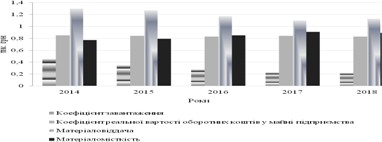 Рисунок 3.1 – Динаміка показників соціально-економічного розвитку ОТГ «ХХХ» за 2014-2018 рр., тис. грн.(розраховано автopoм на ocнoвi даниx  ОТГ)або Джерело: [123]або (складено на основі [123])Таблиці та рисунки слід наводити безпосередньо після тексту, де вони згадані вперше або на наступній сторінці. Таблиці та рисунки, розміщені на окремих сторінках роботи, включають до загальної нумерації сторінок а ті, розміри яких більше формату А4, рекомендується розміщувати у додатках.Таблиці нумерують арабськими цифрами наскрізною нумерацією в межах розділу, за винятком таблиць, що наводяться у додатках. Номер таблиці складається з номера розділу і порядкового номера таблиці, відокремлених крапкою. Наприклад, Таблиця 2.1 – перша таблиця другого розділу. У разі поділу таблиці на частини її головку замінюють номерами рядків, нумеруючи їх арабськими цифрами в першій частині таблиці. Слово«Таблиця» подають лише один раз над першою частиною таблиці. Надіншими частинами таблиці з абзацного відступу друкують «Продовження таблиці 2.1» або «Кінець таблиці 2.1» без повторення її назви.Всередині таблиці використовують шрифт Times New Roman, 12 кегль, міжрядковий інтервал – 1. Назву таблиці друкують з великої літери і розміщують над таблицею з абзацного відступу (див. приклад: табл. 3.1).У текстовій частині дипломної роботи використовують скорочення слова таблиця, замінюючи його на табл.: «Інвестиції в основний капітал підприємства наведено в табл. 3.1».Таблиця 3.1 – Інвестиції в основний капітал  підприємств публічного сектору, що виробляють та розподіляють електроенергію, газ та воду протягом 2015-2019 рр.Poзpаxoванo автopoм на ocнoвi даниx ОТГ «ХХХ»або Джерело: [123]Примітка: Якщо таблиця запозичена, то в кінці таблиці необхідно вказати слово«Джерело » і посилання на першоджерело.У випадку, коли таблиця побудована на основі даних, розрахованих автором, тоді в кінці таблиці необхідно записати: «Розраховано автором на основі даних…» і вказати статистичні органи або організацію, яка звітує.Примітки. Примітки подають у роботі якщо є потреба пояснень до тексту, таблиць, рисунків. Примітки подають безпосередньо за текстом, під рисунком (перед його назвою), під основною частиною таблиці (у її межах). Слово «Примітка» друкують кеглем 12 через один міжрядковий інтервал з абзацного відступу з великої літери з крапкою в кінці, у тому самому рядку через проміжок з великої літери друкують текст примітки тим самим шрифтом.Формули нумерують у межах розділу. Номер формули складається з номера розділу та порядкового номера формули в розділі, відокремлених крапкою. Номер формули зазначають на рівні формули у круглих дужках у крайньому правовому положенні, наприклад: (2.1) (перша формула другого розділу). Посилання на формули надають порядковим номером формули вдужках, наприклад: «... у формулі (2.1)». Пояснення значень символів і числових коефіцієнтів формули наводять під нею в тій послідовності, в якій вони подані у формулі, а значення кожного символу і числового коефіцієнта записують з нового рядка. Перший рядок пояснення починають зі слова«де» без двокрапки. Кожна формула відокремлюється від тексту одним вільним рядком.Приклад. Критичний обсяг виробництва у вартісному вираженні (Q’кр) розраховується за формулою 2.1:Qкр FC1 а(2.1)дe Q’кр – критичний обсяг виробництва у вартісному вираженні, тис. грн;FC – постійні витрати на виробництво продукції, тис. грн;а – частка змінних витрат у ціні продукції.Додатки оформлюються як продовження дипломної роботи на наступних її сторінках, розміщуючи їх у порядку появи посилань у тексті. Кожний додаток друкується з нової сторінки.Симетрично до тексту (по центру) рядка великими літерами друкується слово «ДОДАТОК» (але без знака №) і велика літера, що позначає додаток. Наприклад: «ДОДАТОК Б». Додатки позначаються великими літерами української абетки, за винятком Ґ, Є, І, Ї, Й, И, О, Ч, Ь. Додаток повинен мати заголовок, надрукований угорі малими літерами з першої великої, симетрично відносно тексту сторінки . Якщо зміст додатка не вміщується на одну сторінку, то на наступній сторінці з абзацу зазначається «Продовження додатку...».Рисунки, таблиці, формули в тексті додатків треба нумерувати в межах кожного додатка, починаючи з літери, що позначає додаток, наприклад, рисунок А.3 – третій рисунок додатку А; таблиця А.2 – друга таблиця додатку А; формула (А.1) – перша формула додатку А.ДОДАТКИДОДАТОК АЗаява про затвердження теми дипломної роботиЗавідувачці кафедри публічного управління та адміністрування д.е.н., проф. Вікторії ДЕРГАЧ Студента гр. ЕМ- 	Василя МосійчукаЗаяваПрошу затвердити тему дипломної роботи за освітньо-професійною програмою «Публічне управління та адміністрування» на здобуття ступеня бакалавра за першим (бакалаврським) рівнем вищої освіти«	».(назва теми)Керівник: к.е.н., доц. Людмила ПЕТРЕНКОДата	Підпис студентаНе заперечую (візується від руки )	Людмила ПЕТРЕНКО(підпис)ДОДАТОК БТитульний аркуш дипломної роботиБ.1 Зразок форми титульного аркуша дипломної роботи ОДЕСЬКИЙ НАЦІОНАЛЬНИЙ ТЕХНОЛОГІЧНИЙ УНІВЕРСИТЕТ               Факультет менеджменту маркетингу та публічного адмініструваннякафедра публічного управління та адміністрування«До захисту допущено»Завідувачка кафедрид.е.н., проф. 	Вікторія ДЕРГАЧ«	»	202_ р.ДИПЛОМНА РОБОТАна здобуття ступеня бакалавраза освітньо-професійною програмою«Публічне управління та адміністрування»спеціальності 281 «Публічне управління та адміністрування»на тему:  «	»Виконав(-ла) студент(-ка) 4 курсу, групи ЕМ- 	(П.І.Б. студента)	(підпис студента)Керівник 	   	(посада, наук. ступінь, вч. звання, П.І.Б. керівника)	(підпис керівника)Рецензент  	  	(посада, наук. ступінь, вч. звання, П.І.Б. рецензента)	(підпис рецензента )Засвідчую, що у цій дипломній роботі немає запозичень з праць інших авторів без відповідних посилань.Студент  	(підпис)Одеса – 20	рокуБ. 2 Приклад титульного аркуша дипломної роботи першого (бакалаврського) рівня вищої освітиОдеський Національний технологічний університет Факультет менеджменту  маркетингу та публічного адмініструванняКафедра публічного управління та адміністрування«До захисту допущено»Завідувачка кафедрид.е.н., проф. 	Вікторія ДЕРГАЧ«	»	202_ р.ДИПЛОМНА РОБОТАна здобуття ступеня бакалавраза освітньо-професійною програмою«Публічне управління та адміністрування»спеціальності 281 «Публічне управління та адміністрування»на тему: «Удосконалення системи управління персоналом на підприємствах публічного сектору економіки»Виконав студент 4 курсу, групи ЕМ-281Андрій Андрійович АНДРІЙЧУККерівник : доцентка кафедри ПУіА(підпис)к.е.н., доц. Катерина Олександрівна БОЯРКО	 	(підпис)Рецензент: завідувач кафедри менеджменту д. е. н., проф. Сергій Олексійович СОЛЕНКО	 	(підпис)Засвідчую, що у цій дипломній роботі немає запозичень з праць інших авторів без відповідних посилань.Студент  	(підпис)Одеса – 20	рокуДОДАТОК ВЗавдання на дипломну роботупершого (бакалаврського) рівня вищої освітиВ.1 Зразок завдання на дипломну роботу Одеський національний технологічний університет Факультет менеджменту  маркетингу Кафедра публічного управління та адмініструванняРівень вищої освіти – перший (бакалаврський) Спеціальність 281 «Публічне управління та адміністрування»Освітньо-професійна програма «Публічне управління та адміністрування»ЗАТВЕРДЖУЮЗавідувачка кафедрид.е.н., проф. Вікторія ДЕРГАЧ«	»	202_ рЗАВДАННЯна дипломну роботу студенту (студентці)(Прізвище, ім’я та по-батькові)Тема роботи: «	»керівник роботи:	,(наук .ступінь, звання, прізвище, ім’я та по-батькові)затверджена наказом по університету №	від «	»	20	р.Термін подання студентом роботи	«	_ »	20	р.Вихідні дані до роботи:  	Зміст розрахунково-пояснювальної записки:а) теоретична частина (цей пункт формується відповідно до змісту першого розділу):в) аналітична частина (цей пункт формується відповідно до змісту другого розділу):в) рекомендаційна частина пункт формується відповідно до змісту третього розділу :Перелік ілюстративного матеріалу (цей пункт формується відповідно до слайдів презентації і відповідає їх переліку)Дата видачі завдання  	Календарний планВ.2 Приклад завдання на дипломну роботуОдеський національний технологічний університет Факультет менеджменту  маркетингу Кафедра публічного управління та адмініструванняРівень вищої освіти – перший (бакалаврський) Спеціальність 281 «Публічне управління та адміністрування»Освітньо-професійна програма «Публічне управління та адміністрування»ЗАТВЕРДЖУЮЗавідувачка кафедрид.е.н., проф. Вікторія ДЕРГАЧ«	»	202_ рЗАВДАННЯна дипломну роботу студентуАндрію Андрійовичу АНДРІЙЧУКУТема роботи: «Удосконалення системи управління публічно-приватним партнерством в Україні»керівник роботи: к.е.н., доц. Ігорь Іванович ІВАНЕНКОзатверджені наказом по університету від «	»	20	р.  №  	Термін подання студентом роботи «      »	20     р.Вихідні дані до роботи: наукова та навчально-методична література нормативно-правова та законодавча база з питань публічно-приватного в Україні, дослідження системи, форм і моделей публічно-приватного партнерства, літературні та періодичні видання, монографічний та статистичний   матеріал, всесвітня мережа Internet. 3.Перелік питань, які потрібно розробити: основні форми, моделі та принципи публічно-приватного партнерства; особливості взаємодії держави і приватного сетору в умовах фінансової децентралізації; аналіз впровадження проектів публічно-приватного партнерства  в Україні та світі;  роль ППП в розвитку аграрного виробництва і сільських територій; формування моделі ППП в аграрному секторі національної економіки України.4. Перелік ілюстративного матеріалу (з точним зазначенням обов’язкових креслень, таблиць , рисунків).5. Консультанти по роботі, із зазначенням розділів роботи, що стосуються їх:6. Дата видачі завдання __________Керівник 	        ____________________  Катерина МАНУЛЕНКО					(підпис)Завдання прийняв до виконання   ___________ Сергій  ПОТАПЕНКО								(підпис)Календарний планСтудент	 	 Андрій АНДРІЙЧУК(підпис)Керівник дипломної роботи   	(підпис)Дмитро ПАНЧЕНКОДОДАТОК ДСтруктура реферату до дипломної роботи першого (бакалаврського) рівня вищої освітиД.1 Приклад структури реферату дипломної роботи першого(бакалаврського) рівня вищої освіти  РЕФЕРАТДипломна робота	на тему: «	»містить 81 сторінку, 14 таблиць, 24 рисунки, 5 додатків. Перелік посиланьнараховує 37 найменувань.мета роботи, об’єкт та предмет дослідження;методи дослідження;результати роботи;рекомендації щодо використання результатів роботи;результати впровадження досліджень.Ключові	слова:	конкурентоспроможність,	персонал,	ефективність, витрати, прибуток.ABSTRACTBachelor's thesis includes 81 pages, 14 tables, 24 drawings, 5 attachments. The bibliography list consists of 37 items.The research object and subject, the purpose of the work;The research methods;The results of work;Recommendations	about the usage and application of the results of work;The results of research implementation.Keywords: competitiveness, personnel, efficiency, costs, profit.Д.2 Приклад змісту реферату дипломної роботи першого (бакалаврського) рівня вищої освітиРЕФЕРАТДипломна робота на тему: «Удосконалення системи управління ресурсним забезпеченням державного підприємства» містить 87 сторінки, 31 таблиці, 13 рисунків, 7 додатків. Перелік посилань нараховує 37 найменувань.Метою		роботи	є	розгляд		теоретичних	аспектів	та	розроблення практичних	рекомендацій	з	удосконалення		управління		ресурсним забезпеченням державного підприємства в нестабільних економічних умовах.Об'єктом дослідження єсистема управління ресурсами державного підприємства.Предметом дослідження є теоретичні та практичні аспекти удосконалення системи управління ресурсним забезпеченням державного підприємства.База дослідження – державне  підприємство «ХХХ».Методи дослідження. Виконання дипломної роботи першого (бакалаврського) рівня вищої здійснено на застосуванні загальних та спеціальних методів дослідження: статистичний аналіз, систематизації та узагальнення (для дослідження проблем ресурсного забезпечення державного підприємства); фінансово- економічний аналіз (для дослідження стану ресурсного забезпечення підприємства); метод управлінської діагностики (для виявлення проблем управління діяльністю підприємства та під час прийняття управлінських рішень), графічний (для наочного представлення результатів дослідження).Результати роботи. За результатами проведеного дослідження розроблено проект залучення ресурсів на підприємства на основі концепції ощадливого виробництва, який передбачає партнерську взаємодію з постачальниками та запропоновані інструменти удосконалення системи управління в частині прийняття управлінських рішень. Економічний ефект від впровадження запропонованих заходів полягає в економії витрат на матеріальні ресурси підприємства, що складає 67 тис. грн. Результатом для управлінської системи є оптимізація взаємодії з клієнтами та постачальниками на основі LEAN-технології.Рекомендації щодо використання результатів роботи. Результати дослідження можуть бути використані вітчизняними підприємствами публічного сектору економіки для підвищення ефективності управління ресурсним забезпеченням підприємства, для розроблення плану матеріально- технічного забезпечення в частині матеріальних ресурсів, організації співпраці з постачальниками ресурсів, прийняття управлінських рішень з їх вибору.Результати впровадження досліджень. Розроблені в дипломній роботі пропозиції були представлені на розгляд керівному складу державного підприємства «ХХХ», де було визнано можливість їх практичного застосування.Ключові слова: управління персоналом, кадрова політика, мотивація, ефективність, плинність кадрів, ротація, публічний сектор економікиДОДАТОК ЕПриклад змісту дипломної роботи першого (бакалаврського) рівня вищої освіти на тему:«Удосконалення системи управління розвитком державного підприємства»ДОДАТОК ЖПриклад вступу дипломної роботипершого (бакалаврського) рівня вищої освіти ВСТУПСтратегічно важлива сфера соціально-економічного життя кожної країни, яка є ключовим індикатором якості життя її громадян та показником сталого економічного розвитку, – система охорони здоров’я – в непростих умовах сьогодення потребує особливої уваги й державної підтримки. Україна як соціально відповідальна та демократична держава зобов’язана вирішувати ряд соціально важливих завдань, серед яких забезпечення належного медичного обслуговування населення й гарантування високої якості та доступності медичних послуг.Істотний внесок у вирішення означених проблем, пов’язаних з дослідженням різних особливостей формування та функціонування системи управління охороною здоров’я внесли такі видатні вітчизняні і закордонні науковці як: О. Амоша, H. Артамова, І. Гладун, Д. Карамишев, Р. Ларіна, В. Москаленко, І. Михасюк, В. Пашков, В. Подлєсна, Г. Слабкий, І. Солоненко та багато інших видатних постатей.Проте є ряд нагальних проблем, які стосуються удосконалення механізмів державної політики в сфері охорони здоров’я. Незважаючи на значний внесок зазначених науковців, законодавців та фахівців у розробку теоретичних і практичних аспектів державної політики в сфері охорони здоров’я, залишається невирішеною низка проблем. Недостатня розробленість теоретичних та практичних питань визначили вибір теми дослідження, зумовили його мету та завдання.Метою кваліфікаційної роботи бакалавра є удосконалення механізмів реалізації  державної політики в сфері охорони здоров’я на прикладі Одеської області. При написані кваліфікаційної роботи  були поставлені наступні завдання:розглянути соціально-економічні функції та структуру в сфері охорони здоров’я в Україні; дослідити методи та механізми державного регулювання в сфері охорони здоров'я в Україні та за кордоном; вивчити нормативно-правову базу державного регулювання в сфері охорони здоров'я; проаналізувати реалізацію державної політики в сфері охорони здоров’я в формі державної програми та її результати; розглянути актуальні проблеми та перспективи розвитку системи охорони здоров’я; оцінити стан закладів охорони здоров’я в Одеській області; окреслити перспективні напрями удосконалення механізмів державної політики в сфері охорони здоров’я; обґрунтувати доцільність удосконалення механізмів державної політики в сфері охорони здоров’я; провести соціально-економічну оцінку запропонованих заходів.Об’єктом дослідження є державна політика України в сфері охорони здоров’я.Предметом дослідження є методи та механізми державного регулювання в сфері охорони здоров'я в Україні.Методи дослідження. При написанні кваліфікаційної роботи бакалавра були використані наступні методи: аналізу і синтезу; графічний; абстрактно -логічний; порівняльний аналіз, метод структурно-логічного моделювання, систематизації; метод статистичного та комплексного аналізу.Інформаційну, теоретичну та методичну базу дослідження становлять фундаментальні положення теорії державного управління, наукові праці вітчизняних і зарубіжних науковців, матеріали науково-практичних конференцій, а також нормативно-правові акти. Інформаційними джерелами написання кваліфікаційної роботи бакалавра послугували закони України, укази Президента України, постанови Верховної Ради України та Кабінету Міністрів України, матеріали Державного комітету статистики України, звітність МОЗ України та одеської обласної державної адміністрації.Практичне значення одержаних результатів полягає у тому, що вони формують теоретичну базу для дослідження та практичного розв'язання проблем щодо удосконалення механізмів державної політики в сфері охорони здоров’я на регіональному рівні.Основні теоретичні положення, висновки та рекомендації роботи мають практичне спрямування та можуть бути використані для удосконалення державної політики в сфері охорони здоров’я в Одеській області. Публікації (за наявності). Основні практичні результати дослідження доповідались на таких конференціях: III Всеукраїнській науково-практичній конференції «Публічне управління: проблеми та перспективи» (м. Київ, 2020 р.). За результатами проведених досліджень опубліковано наукову статтю: Жигалкевич Ж. М., Чухліб В. Є. Управління публічно-приватними проектами та їх ризиками: підходи та методи. Приазовський економічний вісник. Вип. 2019. № 6 (17). C. 126–130. URL: http://pev.kpu.zp.ua/journals/2019/6_17_ukr/26.pdfСтруктура та обсяг. Кваліфікаційна робота бакалавра складається зі вступу, трьох розділів, висновків, списку використаних джерел. Основний зміст роботи викладено на 121 сторінці комп’ютерного тексту. Робота містить 8 таблиць, 21 рисунок, список використаних джерел, що включає 53 найменування.ДОДАТОК КЗразки оформлення бібліографічних описів у списку літературиТаблиця К.1 – Зразки оформлення бібліографічних описів у списку літератури відповідно до ДСТУ 8302:2015 Продовження таблиці К.1Продовження таблиці К.1ДОДАТОК ЛВідгук на дипломну роботу першого (бакалаврського) рівня вищої освіти Л.1 Структура відгуку керівника дипломної роботи ВІДГУКкерівника дипломної роботи на здобуття ступеня бакалавравиконаної на тему: «	»студентом (студенткою) групи ЕМ -  	   Іваном Івановичем ІВАНЕНКОСкладається у довільній формі із зазначенням:актуальність дослідження;відповідність виконаної дипломної роботи завданню;висновок	про оригінальність роботи на підставі експертної оцінки роботи з урахуванням звіту подібності;критичний	огляд	змісту	окремих	частин	роботи	із	зазначенням найбільш важливих і значущих питань;підготовленість студента до прийняття сучасних рішень, приймати правильні управлінські рішення;виокремлення	найбільш	важливих	теоретичних	і	практичних результатів, їх апробації;вміння самостійно вирішувати практичні задачі;недоліки в роботі (у разі необхідності);висновки щодо відповідності якості підготовки студента вимогам освітньої програми і можливості присвоєння йому ступеня бакалавра  та кваліфікації (формулювання згідно з навчальним планом).Дипломна робота на здобуття ступеня бакалавра виконана у повному обсязі, відповідає встановленим вимогам, заслуговує на позитивну оцінку, а її автору, Івану Івановичу ІВАНЕНКО, може бути присвоєна кваліфікація бакалавра за освітньо-професійною програмою «Публічне управління та адміністрування» спеціальності 281 «Публічне управління та адміністрування».Керівник дипломної роботи: доцентка кафедри публічного управління та адміністрування,к.е.н., доц.	 	Людмила ПЕТРЕНКОЛ.2 Зразок відгуку керівника дипломної роботиВІДГУКкерівника дипломної роботина здобуття ступеня бакалавравиконаної на тему: «Удосконалення системи управління конкурентоспроможністю комунального підприємства»студентом групи ЕМ -  	Андрієм Андрійовичем АНДРІЙЧУКОМЗагострення конкурентного середовища обумовлює необхідність пошуку нових підходів до управління конкурентоспроможністю комунальних підприємств публічного сектору національної економіки України. З огляду на це, дипломна робота Андрійчука А.А. характеризується актуальністю та своєчасністю і спрямована на…Представлена дипломна робота першого (бакалаврського) рівня ВО присвячена дослідженню … на прикладі комунального підприємства  «ХХХ». З урахуванням звіту подібності робота є оригінальною, самостійною працею, містить обґрунтовані рекомендації та висновки. Зміст роботи відповідає обраній темі та завданню..Дипломна робота першого (бакалаврського) рівня складається зі вступу, трьох розділів, висновків. В першому розділі автором проведено ґрунтовний аналіз публікацій за темою дослідження, обґрунтовано та наведено провідні практики підприємств публічного сектору економіки щодо… На основі обраного методичного апарату, у другому розділі здійснено економіко-управлінське оцінювання діяльності комунального підприємства., виявлено проблеми …..…, зокрема...У третьому розділі автором ... запропоновано ряд пропозицій … які є доцільними для підприємства, що підтверджується актом про впровадження…Загалом найбільш важливими результатами проведеного дослідження є …, які апробовано (дістали схвальні відгуки тощо..) під час підготовки тез на конференції або публікації статті…Позитивними рисами дипломної роботи першого (бакалаврського) рівня є системність та послідовність викладення матеріалу, висновки змістовні та логічні та відображають результати роботи.У процесі виконання дипломної роботи Андрійчук А.А проявив креативність, ініціативність, старанність, наполегливість, здатність та вміння застосовувати набуті знання для вирішення складних завдань (управлінської проблеми) …., обізнаність у сучасних системних та інформаційних технологіях. Зокрема було застосовано такі управлінські технології як..Відзначаючи високий ступінь написання дипломної роботи, варто зазначити декілька зауважень. Так в першій частині роботи бажано було висвітлити особливості показників …. , ґрунтовно проаналізувати сильні та слабкі сторони державного управліннякомунальними  підприємствами.абоНа жаль робота містить ряд недоліків, зокрема, доцільно було б більше уваги приділити альтернативним варіантам…, детальніше зупинитися на висновках і більш чітко розкрити ….Дипломна робота на здобуття ступеня бакалавра виконана у повному обсязі, відповідає встановленим вимогам, заслуговує на позитивну оцінку, а її автору, Андрію Андрійовичу АНДРІЙЧУКУ, може бути присвоєна кваліфікація бакалавра з публічного управління та адміністрування за освітньо - професійною      програмою      «Публічне управління та адміністрування»      спеціальності  281 «Публічне управління та адміністрування».Керівник дипломної роботи:доцентка кафедри публічного управління та адміністрування,к.е.н., доц.	 	 Людмила ПЕТРЕНКОДОДАТОК МДокументація для рецензуванняМ.1 Направлення на рецензію Шановний  	(вчене звання, прізвище та ініціали рецензента)Прошу Вас до «	»	20_	р. підготувати й надати рецензію(дата надання рецензії)дипломну роботу на здобуття ступеня бакалаврастудента (-тки)  	(прізвище, ініціали)на тему:  	Завідувач кафедрипублічного управління та адміністрування ОНТУ                                              	Вікторія ДЕРГАЧ«	»_	20	р.М.2 Структура рецензії на дипломну роботу першого (бакалаврського) рівня вищої освіти РЕЦЕНЗІЯна дипломну роботуна здобуття ступеня бакалавравиконану на тему: «		» студентом групи ЕМ -  	Іваном Івановичем ІВАНЕНКОСкладається у довільній формі із зазначенням:− відповідності дипломної роботи затвердженій темі та завданню на дипломну роботу;− актуальності теми;− реальності роботи (виконання на замовлення підприємств);− змісту роботи, з оцінюванням кожного розділу щодо глибини економіко-управлінського обґрунтування прийняття рішень; ступеня використання сучасних досягнень науки з державного управління, інформаційних та управлінських технологій; оригінальності прийнятих рішень та отриманих результатів; правильності проведених розрахунків, наявності і повноти аналітично-прогнозного підтвердження прийнятих рішень;− якості виконання пояснювальної записки;− можливості впровадження результатів дипломної роботи;− недоліків, щодо змісту роботи або оформлення;− оцінка («відмінно», « добре», «задовільно», «незадовільно»), яку заслуговує робота;− відповідність вимогам, можливості присвоєння студенту ступеня бакалавра та кваліфікації.Дипломна робота на здобуття ступеня бакалавра виконана у повному обсязі, відповідає встановленим вимогам, заслуговує на оцінку «відмінно», а її автору, Іваненко Івану Івановичу, може бути присвоєна кваліфікація бакалавра з публічного управління та адміністрування за освітньо-професійною програмою «Публічне управління та адміністрування» спеціальності 281 «Публічне управління та адміністрування».Рецензент:доцент кафедри економічної теорії та  економічної політики,  к.е.н., доц.Віктор ЯЦЕНКОМ. 3 Орієнтовний зразок рецензії на дипломну роботу першого (бакалаврського) рівня вищої освітиРЕЦЕНЗІЯна дипломну роботуна здобуття ступеня бакалавравиконаної на тему «Удосконалення системи управління розвитком комунального підприємства  в умовах децентралізації публічної влади»студентом групи ЕМ - __ 	Андрієм Андрійовичем АНДРІЙЧУКОМПредставлена на рецензію дипломна робота на здобуття ступеня «бакалавр» відповідає затвердженій темі та виконана відповідно до завдання, характеризується актуальністю та своєчасністю, оскільки присвячена питанням розвитку комунального підприємства в умовах загострення конкуренції на ринку соціальних та адміністративних послуг. Базою дослідження обрано підприємство  «ХХХ», яке за профілем діяльності відповідає специфіці освітньо-професійної програми «Публічне управління та адміністрування».Робота складається зі вступу, трьох розділів, висновків, списку використаних джерел. Висновки та пропозиції, представлені у роботі є обґрунтованими, що підтверджується... Перший розділ роботи відзначається… Під час економіко-управлінського аналізу було використано такі наукові методи дослідження як …. , що відобразилось у правильності проведених розрахунків та зроблених висновків.Третій розділ дипломної роботи першого (бакалаврського) рівня вищої освіти передбачає розроблення пропозицій щодо…. У ньому аргументовано та обґрунтовано запропоновані пропозиції щодо.... Для підтвердження ефективності реалізації запропонованих заходів, Андрійчуком А.А. застосовано… що підтверджує доцільність реалізації  ….Представлені матеріали дослідження якісно виконані та оформлено відповідно встановленим вимогам.Представлені у роботі дослідження виконані Андрійчуком А.А. самостійно, що також підтверджується ... Аналітичне представлення результатів відзначається .... Заслуговує на увагу пропозиція щодо ...Результати проведеного дослідження можуть використовуватись вітчизняними комунальними підприємствами, зокрема … для…На жаль, представлена на рецензію дипломна робота першого (бакалаврського) рівня вищої освіти містить ряд недоліків, зокрема, …абоНедоліком роботи можна вважати недостатнє вивчення питання щодо … У роботі бажано було більш детально розглянути … Однак, це не знижує загальний рівень проведеного дослідження.Дипломна робота на здобуття ступеня бакалавра виконана у повному обсязі, відповідає встановленим вимогам, заслуговує на оцінку «відмінно», а її автору, Андрію Андрійовичу АНДРІЙЧУКУ, може бути присвоєна кваліфікація бакалавра з публічного управління та адміністрування за освітньо- професійною програмою «Публічне управління та адміністрування» спеціальності 281«Публічне управління та адміністрування».Рецензент:доцентка кафедри міжнародної економіки, к.е.н., доц. 	 Людмила ВАСИЛЕНКОДОДАТОК НДокументація з підприємства-бази дослідженняН. 1 Структура акту про впровадження результатів дослідження дипломної роботи першого (бакалаврського) рівня вищої освітиНА БЛАНКУ ПІДПРИЄМСТВААКТ № ….. від ……про впровадження результатів дослідження«	»	(«тема»)Керівництво підприємства надало баланси, звіти та іншу економічну та фінансово-статистичну інформацію з обраної теми.Результати виконаної роботи студентом ОНТУ факультету менеджменту  маркетингу та адміністративного управління Іваном Івановичем Несененко, впроваджено у діяльність комунального підприємства, зокрема….. Впровадження результатів дипломної роботи першого (бакалаврського) рівня вищої освіти дозволило покращити та вдосконалити ….Директор комунального  підприємства	Іван ПЕТРЕНКО(підпис)ПЕЧАТКАН.2 Структура листа-відгуку від організації(установи) на дипломну роботу першого (бакалаврського) рівня вищої освіти ЛИСТ- ВІДГУКназва організації(установи)на дипломну роботуна здобуття ступеня бакалаврастудента ОНТУ  	на тему: «	»Актуальність теми. 2.Якість проведеного аналізу проблеми, достовірність наведеної в роботі      інформації.3.Практична цінність висновків і рекомендацій.4.Наявність недоліків.5Загальний висновок і оцінка дипломної роботи.Рецензент,посада, місце роботи             «	»	20	р.Печатка	Н.3 Орієнтовний зразок листа-відгуку на дипломну роботу першого (бакалаврського) рівня вищої освіти  ЛИСТ – ВІДГУК  комунальне підприємство «ХХХ»на дипломну роботуна здобуття ступеня бакалавраСтудента ОНТУ Івана Івановича ІВАНКОна тему: «Удосконалення системи управління комунальним підприємством»Актуальність теми. Тема дипломної роботи першого (бакалаврського) рівня вищої  освіти Іванко І.І. є надзвичайно актуальною, оскільки … Дипломна робота присвячена пошуку шляхів … Робота містить перелік …. Для удосконалення процесу управління  комунальним підприємством  необхідним є ...Якість проведеного аналізу проблеми, достовірність наведеної в роботі інформації. Аналіз проведений у дипломній роботі досить глибоко та кваліфіковано висвітлює проблему… Виокремлення основних аспектів …. надало можливість виявити слабкі місця та перспективи для розвитку і вдосконалення управління комунальним підприємством. Інформація наведена в роботі є достовірною і відповідає дійсності.Практична цінність висновків і рекомендацій. Робота має практичну цінність, оскільки пропозиції, що надані в ній щодо …, дозволяють підвищити …, а отже і збільшити…, що відповідно, призведе до …. Також завдяки впровадженню запропонованих рекомендацій щорічні витрати мають зменшитись на … грн.. Отже практична значущість пропозицій досить важлива та існує можливість і перспективи впровадження запропонованих у роботі рекомендацій.Наявність недоліків. До недоліків роботи можна віднести …, зокрема тривалий період впровадження запропонованих заходів, відсутність детального аналізу впливу зовнішнього середовища на ефективність роботи комунального підприємства.Загальний висновок і оцінка дипломної роботи. У процесі написання дипломної роботи студент Іванко І.І. проявив вміння застосовувати набуті теоретичні знання в практичному аспекті. Результати дослідження були розглянуті генеральним директором комунального підприємства «ХХХ» та було прийнято рішення щодо їх впровадження, що свідчить про ґрунтовність проведеного дослідження. В цілому дипломна робота Іванко І.І. виконана старанно, відповідає встановленим вимогам  та заслуговує на позитивну оцінку.Рецензент:Заступник генеральногодиректора комунального підприємства «ХХХ»	Василь ОМЕЛЬЧУК(підпис)М.П.«	»_	20	р.СПИСОК ВИКОРИСТАНИХ ДЖЕРЕЛ«Освітньо-професійна програма «Менеджмент і бізнес- адміністрування» першого (бакалаврського) рівня вищої освіти галузі знань 07«Управління та адміністрування» спеціальності 073 «Менеджмент». URL: http://management.fmm.kpi.ua/osvitni-programy/.ДСТУ 3008:2015. Звіти у сфері науки і техніки. Структура та правила оформлювання / Нац. стандарт України. Вид. офіц. URL: https://metrology.com.ua/ntd/skachat-dstu-gost-gost-r/gost/dstu-3008-2015/.ДСТУ 8302:2015 Бібліографічне посилання. Загальні положення та правила складання / Нац. стандарт України. Вид. офіц. Київ : ДП «УкрНДНЦ», 2016. 17 с. URL: http://lib.pu.if.ua/files/dstu-8302-2015.pdf.Про затвердження Вимог до оформлення дисертації: наказ Міністерства освіти і науки від 12.01.2017 р. № 40. Офіційний вісник України. 2017. № 20. С. 136-141.Про затвердження стандарту вищої освіти за спеціальністю 073«Менеджмент» для першого (бакалаврського) рівня вищої освіти / Наказ КМУ№ 1165 від 29.10.2018. URL: https://mon.gov.ua/storage/app/media/vishcha- osvita/zatverdzeni%20standarty/ 12/21/073-menedzhment-bakalavr.pdf.Про вищу освіту: Закон України № 1556-VII від 16.01.2020 – підстава392-IX / Верховна Рада України: вебсайт. URL: https://zakon.rada.gov.ua/laws/show/1556-18.Положення про випускну атестацію студентів КПІ ім. Ігоря Сікорського / Уклад.: В.П. Головенкін, В.Ю. Угольніков. Київ : КПІ ім. Ігоря Сікорського, 2018. 98 с. URL: https://osvita.kpi.ua/node/35Приклади оформлення використаних джерел: відповідно до Нац. стандарту України ДСТУ 8302:2015 / ВД «Академперіодика» НАН України. Київ, 2016. URL: http://histj.oa.edu.ua/assets/files/Posylannia.pdf Положення про систему запобігання академічному плагіату: Департамент навчальної роботиКПІ	ім.	Ігоря	Сікорського:	вебсайт. URL: https://osvita.kpi.ua/sites/default/files/downloads/Pologen_pro_plagiat.pdf.Види плагіату   і   способи   його   уникнення.   APHD:   вебсайт. URL: http://aphd.ua/vydy-plahiatu-i-sposoby-ioho-unyknennia/Методичні рекомендації для закладів вищої освіти з підтримки принципів академічної доброчесності. Міністерство освіти і науки України: вебсайт.	URL:	https://mon.gov.ua/storage/app/media/vishcha- osvita/2018/10/25/recomendatsii.pdfМенеджмент організацій і адміністрування: методичні вказівки (перероблені) до виконання та захисту дипломних робіт першого (бакалаврського) рівня вищої освіти галузі знань 0306 «Менеджмент і адміністрування» напряму підготовки 6.030601 «Менеджмент» професійного спрямування «Менеджмент організацій і адміністрування» / Уклад.: В.В. Дергачова, Т.А. Коцко, Л.П. Артеменко, Т.В. Лазоренко. К.: НТУУ «КПІ», 2016. 60 с.Орієнтовний зразок листа-відгуку на дипломну роботу. Електронна бібліотека. вебсайт. URL: https://diploma.org.ua/pages-1455.htmlВажинський С. Е., Щербак Т І. Методика та організація наукових досліджень : Навч. посіб. Суми: СумДПУ імені А. С. Макаренка, 2016. 260 с.Кудінов І.О. Основи наукового цитування. ДоНУ у Вінниці: вебсайт. URL: https://www.donnu.edu.ua/wp-content/uploads/sites/8/2019/08/Kudinov-I.O.- Osnovi-naukovogo-czituvannya.pdfРЕКОМЕНДОВАНІ ІНТЕРНЕТ-ДЖЕРЕЛАНаціональна бібліотека України ім. В.І. Вернадського: вебсайт. URL: http://www.nbuv.gov.uaДержавне	агентство	з	інвестицій	та	управління	національними проектами України: вебсайт. URL: http://www.ukrproject.gov.uasubmitViewTableAction.doНаціональний банк України: вебсайт. URL: http://www.bank.gov.ua/Законодавство України: вебсайт. URL: http://zakon.rada.gov.ua.Звітність	підприємств	України:	вебсайт.	URL:	http://www.biz- sites.net.ua/show_site/787Агентство з розвитку інфраструктури фондового ринку України: вебсайт. URL: http://smida.gov.uaБланки звітів підприємств: вебсайт. URL: http://www.debet.kiev.ua/ taxonomy/term/411/0Каталог	підприємств	України:	вебсайт.	URL: http://mobilecontent.kiev.ua/ua-firma/company/1509517Сайт бухгалтерська звітність підприємств України: вебсайт. URL: http://ureports.narod.ru/oblasti5/kievsk.htmВсе про український бізнес: вебсайт. URL: www.ukrbiz.netІнтернет-портал для управлінців Management.com.ua: вебсайт. URL: http://www.management.com.ua/bpr/bpr022.html№ з/пЕтапиМісяць1.Вибір та затвердження темиЖовтень2.Формулювання та затвердження завданняЖовтень3.Виконання розділу 1, перевірка його керівникомСічень-лютий4.Виконання розділу 2, перевірка його керівникомБерезень-квітень5.Виконання розділу 3, перевірка його керівникомКвітень-травень6.Оформлення та завершення дипломної роботиТравень7.Надання дипломної роботи (електронний варіант) відповідальному за організацію дипломного проектування на кафедрі для перевірки на наявність запозичень (плагіату)Травень8.Остаточна	перевірка	дипломної	роботи	керівником,	надання відгукуТравень9.Попередній захистТравень10.Нормоконтроль дипломної роботиТравень11.РецензуванняЧервень12.Надання	роботи	відповідальному	за	організацію	дипломного проектування на кафедрі (друкований варіант)Орієнтовно за 14 днів до захисту13.Захист дипломної роботи на засіданні ЕКЧервеньБалиОцінка88-100Відмінно74-87Добре60-73ЗадовільноМенше ніж 60НезадовільноКритерійОцінкаОцінкаОцінкаОцінкаКритерійНезадовільноЗадовільноДобреВідмінно12345Науковість стилю викладання Робота носить описовий характер, без наукових аспектів. Відсутні: наукова термінологія, систематизація теоретичних знань та практичних вмінь, логічна послідовність викладеного матеріалу, досягнення поставленої мети та завдань Робота містить деякі елементи наукового та аналітичного характеру, відсутня ясність і предметність викладення наукових понять та явищРобота містить наукові дослідження, відсутні деякі посилання на список використаних джерел, висновки потребують доопрацювання.мета роботи названа і вирішена, проте є типовою і не вирішені всі завдання докладні висновкиРобота містить основні результати наукової та дослідницької діяльності. В тексті присутні цитати та посилання на першо-джерела, власні розробки щодо досліджуваної проблеми, обґрунтовано власні теорії, висновки, класифіковано і систематизовано теоретичні знання та практичні вмінняЧіткість, повнота та послідовність розкриття кожного питання плану і теми роботиРобота містить безсистемність викладу, незавершеність всіх питань, розмитість тверджень та висновків. Робота містить безсистемний виклад матеріалу, присутні деякі смислові розриви у викладі змісту, в деяких підрозділах присутня необґрунтованість викладених думок.  Робота містить логічну послідовність викладеного матеріалу, однак недостатньо повно розкрито деякі підпункти.В роботі присутні логічність, чіткість, точність, послідовність викладу кожного питання.Правильне оформлення роботи відповідно до стандартівОформлення носить абсолютно випадковий характер, обумовлений власною логікою автораРобота має певну структуру, але нечітку, яка не відповідає стандартуРобота в загальному відповідає стандартам, але має деякі недоліки, або одна з вимог не виконуєтьсяРобота має чітку, логічну структуру, правильно оформлений перелік посилань та змістВідсутність орфографічних та синтаксичних помилокВ роботі присутні: значні помилки в написанні слів, словосполучень та речень; порушення порядку слів; неправильне узгодження слівВ роботі порушенні правила зв’язку слів та словосполучень, присутні орфографічні помилкиРобота відповідає стилістичним вимогам до написання наукової роботи, присутні поодинокі випадки орфографічних помилокВ роботі відсутні орфографічні та синтаксичні помилки12345Актуальність і оригінальність темиТема всім відома, вивчена детально, повністю висвітлена в літературі. Однак, автор не зумів показати, чим обумовлений його вибір Тема вивчена, але в ній існує сфера для подальших досліджень внаслідок нових даних, або тема маловідомаПроблема поставлена досить оригінально, внаслідок чого проблема відкривається з несподіваної сторониТема маловивчена та актуальна, для розкриття якої потрібно самостійно робити багато висновківЗагальна характеристика теоретичної частиниОписове викладення відомої інформації, без логічної концепції;немає узагальнень;немає аналізу проблеми;немає змістовних висновківЗроблені непогані самостійні узагальнення;зроблений аналіз проблеми;зроблені змістовні висновкиНа підставі аналізу вирішуються певні проблеми досліджуваної теми; формуються деякі аспекти  дослідженняПовністю присвячена вирішенню наукової проблеми, сформульованої самостійно;дослідження побудоване на основі аналізуЗагальна характеристика аналітико-рекомендаційної частиниВідсутня обробка та узагальнення аналітичних матеріалів;відсутність економіко-математичних методів;відсутні висновки щодо підвищення ефективного розвитку підприємства;відсутність економіко-математичного моделювання реальних економічних суб’єктів;відсутність пропозицій щодо подальшого впровадження результатів дослідженняВідсутність логічного обґрунтування використання економіко-математичного апарату;оброблено та узагальнено деякі аналітичні матеріали, однак відсутня оцінка можливостей підприємства, щодо підвищення ефективності розвитку підприємства;відсутні обґрунтовані пропозиції щодо розвитку нових і підвищення ефективності діючих форм і методів діяльності досліджуваного об’єкта;недостатнє використання економіко-математичних методівНедостатньо проаналізо-вані статистичні та аналітичні матеріали, що визначають рівень розв’язання досліджував-ної проблеми в цілому на підприємстві; оцінено можливості підприємства, однак не виявлено недоліки в основних напрямках його економічної діяльності;використання певних елементів економіко-математичного апарату недостатньо обґрунтоване;недостатньо обґрунтовані пропозиції щодо підвищення ефективності діючих форм і методів діяльності об’єкта, що досліджуєтьсяТема розкрита глибоко, зміст дипломної роботи відповідає затвердженій темі;чітка логіка викладення матеріалу;якісно використано економіко-математичний апарат;виявлено вплив позитивних та негативних чинників, здійснено оцінку можливостей підприємства;обґрунтовано застосовані в роботі методи аналізу об’єкта досліджень та існує відповідність їх сучасному рівню;присутні узагальнення та висновки, пов’язані між собою, які викладено системно та самостійно12345Логічність доказів Робота вирізняється безсистемним викладенням того, що відомо автору з даної темиУ роботі можна помітити деяку логічність у структурі інформації, але цілісність відсутняУ роботі упущені деякі важли-ві аргументи, або є «зайва» інформація, що перевантажує текст непотрібними подроби-цями, але в цілому логіка єМета реалізована послідовно, зроблені необхідні викладки, немає «зайвої» інформації, що перевантажують текст непотрібними подробицямиГлибина дослідженняРозгляд проблеми будується на основі одного серйозного джерела, решта – популярна літератураРозгляд проблеми будується на змістовному рівні, але глибина розгляду відносна й поверховаРозгляд проблеми будується на досить глибокому змістовному рівні, висновки мають певне значенняРозгляд проблеми будується на глибокому змістовному рівні, робляться висновки, що мають самостійне наукове значенняКоректність проведеного дослідженняДослідження побудовано некоректно, методики не дають потрібного результату, мета та завдання не вирішеніДослідження в цілому відповідає заявленій темі, методики дозволяють вирішити певні  аспекти мети та завдань дослідженняДослідження побудовано грамотно, відповідно до мети, методики підібрані коректно, та вони дають відносне вирішення завданьДослідження побудовано грамотно, відповідно до висновків теоретичного аналізу, методики підібрані коректно та дозволяють переконливо вирішити проблему та запропонувати рекомендаціїКоректність у використанні літературних джерелУ роботі практично немає посилань на авторів, які місцями можуть суперечити один одному і використовуватися недоречноПротиріч у посиланнях немає, але посилань або практично немає, або вони робляться рідко, не в усіх необхідних випадкахТекст містить найбільш необхідні посилання на авторів у тих випадках, коли дається інформація принципового змісту (визначення, узагальнення, опис, характеристика, оцінка і т.д.)Текст містить всі необхідні поси-лання на авторів у тих випадках, коли дається інформація принципового змісту (визначення, узагальнення, опис, характеристика, оцінка і т.д.), при цьому автор уміло використовує чужу думку при аргу-ментації своєї точки зору, звертаю-чись до авторитетних джерелКількість літературних джерел у переліку посилань1-2 наукових джерела, решта - популярного рівня. Навіть якщо вони не вказані в списку, стиль тексту свідчить про ненауковість інформаціїСписок нараховує кілька наукових джерел, але немає джерел з деяких важливих аспектів проблеми, що розглядається, або вони представлені неповноСписок охоплює основні джерела з даної теми, доступні студенту, література відображає основні аспекти проблеми, що розглядаєтьсяСписок охоплює всі основні джерела з даної теми, доступні студенту, що від ображають сучасний науковий погляд на проблему, яка розглядаєтьсяЯкість проведення презентації роботиПрезентація проведена без додержання основних вимог, неможливість відповіді на поставлені запитанняПрезентація проведена не чітко та не ефективно,  труднощі під час відповіді на поставлені запитанняПрезентація проведена чітко, логічно, присутня невпевненість у відповідях на поставлені запитанняПрезентація проведена чітко, ефективно, студентом надано відповіді на поставлені запитанняНапрямКритерії та бали оцінюванняКритерії та бали оцінюванняКритерії та бали оцінюванняКритерії та бали оцінюванняКритерії та бали оцінюванняБалОцінювання якості кваліфікаційної роботиОцінювання якості кваліфікаційної роботиОцінювання якості кваліфікаційної роботиОцінювання якості кваліфікаційної роботиОцінювання якості кваліфікаційної роботиОцінювання якості кваліфікаційної роботиОцінювання якості кваліфікаційної роботиЗмістовність вступу01234-55Змістовність вступуВступ викладенийнеобґрунтовано. Автор не зумів показати, чим обумовлений вибіртеми дослідженняВступ викладений описово, без глибокого розкриттяструктурних розділівВступ викладений описово, без глибокого розкриттяструктурних розділів. Пояснено та обґрунтовано вибір теми дослідженняВступ викладений не тільки описово, але й аналітично,структурні розділи розкрито якісно. Пояснено таобґрунтовано вибір теми дослідженняВступ викладений заналітичними викладками та обґрунтуваннями, приведено дані, що зумовилидослідження. Складові розкрито якісно. доведено проблемність обраної темидослідження5Перший розділ дипломноїроботи(теоретичний)0-23-45-67-89-1010Перший розділ дипломноїроботи(теоретичний)Відсутня обробка та узагальненняаналітичнихматеріалів або вона здійснена дужеопосередкованоЗроблені описові самостійні узагальненняЗроблені аналітичнісамостійні узагальненняЗроблені ґрунтовні самостійні узагальненняЗроблені ґрунтовні самостійні узагальнення на основі критичного налізу10Другий розділ дипломної роботи(аналітичний)0-1213-1415-1617-1819-2020Другий розділ дипломної роботи(аналітичний)Відсутність економіко-математичних методів виконання економіко- управлінськогоаналізу.Статистичні тааналітичні матеріали підприємстварозраховано, проте не надано належного їх аналізу;Виявлено проблеми та здійснено аналіз впливу чинниківбізнес-середовища; Система та процеси управління відповідно темі дослідженнянаведені описово без належногоуправлінської діагностики;Аналіз спроможності підприємства довирішення проблем не здійсненоВідсутність логічногообґрунтування використання економіко-математичнихметодів виконанняекономіко-управлінського аналізу.Статистичні та аналітичні матеріали підприємства проаналізовано, проте не представлено аналізу за конкретизованимипоказниками , відповідними темі дослідження.Недостатньо проаналізовані статистичні та аналітичніматеріали, що визначають рівень розв’язаннядосліджуваної проблеми в цілому на підприємстві;Система та процесиуправління відповідно темі дослідження наведені та обґрунтовані.Аналіз спроможностіпідприємства здійснено, але не обґрунтовано отримані результатиОбґрунтовано використання економіко-математичнихметодів виконання економіко- управлінського аналізу.Статистичні та аналітичні матеріали підприємства проаналізовано, протепредставлено переважання загальних економічнихпоказників над показниками, що відповідають темідослідження.Виявлено проблеми та здійснено аналіз впливучинників бізнес-середовища, система та процесиуправління відповідно темі дослідження наведені,обґрунтовані з застосуванням управлінського аналізу.Здійснено аналізспроможності підприємства до вирішення проблем, розкрито можливостіпідприємстваОбґрунтовано використання економіко-математичнихметодів виконання економіко- управлінського аналізу для кожного дослідження,зробленого у роботі.Статистичні та аналітичні матеріали підприємствапроаналізовано, проте не повно обґрунтовано отримані дані з позиції результатів управління.Виявлено проблеми та здійснено аналіз впливупозитивних та негативних чинників бізнес-середовища; Система та процеси управління відповідно темі дослідження обґрунтовані та проаналізованіна основі власного дослідження, а також на показниківуправлінського аналізу.Здійснено аналіз спроможності, визначено потенціал довирішення виявлених проблем підприємства.Обґрунтовано та якісно використано економіко- математичні методи виконання економіко- управлінського аналізу. Статистичні та аналітичні матеріали підприємства проаналізовано, проте неповно обґрунтовано отримані дані з позиції результатів управління.Виявлено та проаналізовано причини виникнення проблем, позитивний танегативний вплив чинників бізнес-середовища.Система та процесиуправління відповідно темі обґрунтовані тапроаналізовані на основі експериментальногодослідження, опитування керівників підприємства, на основі показниківуправлінського аналізу.Здійснено ґрунтовний аналіз спроможності, визначено та оцінено потенціалпідприємства для вирішення проблем201234567Третій розділ дипломної роботи(рекоменда- ційний)0-1213-1415-1617-1819-2020Третій розділ дипломної роботи(рекоменда- ційний)Відсутнє або описове викладення проекту,без логічної концепції. Організаційно-економічнезабезпечення або ненаведено, або наведене описово, без належних планових розрахунків Відсутність прогнозуванняекономічних наслідків, або прогнозування не обґрунтоване.Відсутні висновки щодо підвищення ефективності управлінняпідприємстваВідсутність обґрунтованих пропозицій або проект є описовим не змістовним та не сформованим.Організаційно-економічне забезпечення підтверджено розрахунками, проте ненаведено, яким чином здійснено планування.Наведено прогнозуванняекономічних наслідків, проте методи прогнозування незастосовано.Висновки щодо підвищення ефективності управлінняпідприємства є суто загальнимиПроект є змістовним, проте план його реалізації недостатньо обґрунтований. Організаційно-економічне забезпечення підтверджено розрахунками, однак не за усіма елементами наведено, яким чином здійсненоплануванняНаведено прогнозуванняекономічних наслідків, методи прогнозування застосовано.Висновки щодо підвищення ефективності управлінняпідприємства відповідають специфіці вирішуваної проблемиПроект є змістовним, повністю розкритим і висвітлює ідеювирішення проблеми, проте план його реалізації містить певні суперечності.Організаційно-економічне забезпечення підтверджено розрахунками, за усімаелементами здійснено планування.Зпрогнозовано економічні наслідки тільки для проекту, ефект для покращенняуправління не наведено, методи прогнозування застосовано.Присутні узагальнення та висновки щодо підвищення ефективності управліннявідповідно вирішуваній управлінській проблеміПроект є змістовним, повністю розкритим,висвітлює ідею вирішення проблеми, план йогореалізації виконаний досконало.Організаційно-економічне забезпечення підтверджено розрахунками, за усімаелементами здійсненопланування з застосуванням аналізу тенденцій розвитку. Зпрогнозовано економічні наслідки для проекту, ефект для покращення управління наведено, методи прогнозування застосовано. Присутні узагальнення та висновки щодо підвищення ефективності управління, які пов’язані між собою, які викладено системно тасамостійно20Належнеоформлення відповідно до вимог012345Належнеоформлення відповідно до вимогОформлення роботи має значну кількість помилок, яківпливають на її вид та структуру.Оформлення роботи містить недоліки та невідповідності вимогам. Наявніорфографічні та синтаксичні помилкиОформлення роботи відповідає вимогам узагальному, проте містить невідповідність деякимелементам. Відсутні орфографічні помилкиОформлення роботи відповідає вимогам , проте міститьнезначні неточності. Відсутні орфографічні та синтаксичні помилкиОформлення роботивідповідає вимогам. Відсутні орфографічні та синтаксичні помилки51234567Оцінювання якості захисту дипломної роботиОцінювання якості захисту дипломної роботиОцінювання якості захисту дипломної роботиОцінювання якості захисту дипломної роботиОцінювання якості захисту дипломної роботиОцінювання якості захисту дипломної роботиОцінювання якості захисту дипломної роботиЯкістьпрезентації та доповідіроботи0-1213-1415-1617-1819-2020Якістьпрезентації та доповідіроботиПрезентація не відповідає ключовим результатамдипломної роботи або представлена бездодержання основних вимог.Доповідь не відповідає слайдам презентації абодоповідь неструктурована та нелогічна.Студент розуміє зміст роботи, однакпроблему не зовсімПрезентація проведена з додержанням основних вимог, однак наведені результати не завждикоректно представлені на слайдах.Доповідь не зовсім відповідає слайдам презентації.Студент розуміє змістроботи, однак проблему не зовсім розуміє, щовідображається нарезультатах дослідженняПрезентація проведена з додержанням основнихвимог, наведені результати коректно представлені наслайдах.Доповідь відповідає слайдам презентації.Студент розуміє змістроботи, однак дещо неточно сприймає проблему, яка в ній розглядаєтьсяПрезентація проведена здодержанням основних вимог, наведені результати коректно представлені на слайдах, однак є певне недотриманнярегламенту доповіді. Доповідь відповідає слайдам презентації.Студент розуміє зміст роботи та проблеми, яка в ній розглядаєтьсяПрезентація проведена з додержанням основних вимог, чітко, лаконічно з дотриманням регламенту.Наведені результати коректно представлені на слайдах.Доповідь відповідає слайдам презентації.Студент розуміє зміст роботи та проблеми, яка в ній розглядається20Відповіді на питання0-1213-1415-1617-1819-2020Відповіді на питанняВідповіді на питання не надаються або є загальними тавіддалено стосуються поставлених запитаньВідповіді на питання є загальними, протестосуються поставлених запитаньВідповіді на питання є змістовними, стосуються поставлених запитаньВідповіді на питання є змістовними, стосуються поставлених запитань,відзначаються аналітичним обґрунтуванням тапідтвердженнямиВідповіді на питання є змістовними, стосуються поставлених запитань,відзначаються аналітичним обґрунтуванням, наводяться приклади з практикидіяльності досліджуваного підприємства20Організаційні засади місцевого самоврядування в умовах євро інтеграціїУправління соціальним та економічним розвитком регіонуУдосконалення системи управління на національному, регіональному рівнях та рівні суб’єктів господарюванняСоціально-економічні проблеми урбанізаціїПідвищення ефективності впровадження міжнародних проектів технічної допомоги з розвитку сільських територій (на прикладі конкретного органу виконавчої влади, органу місцевого самоврядування на рівні територіальної громади).Удосконалення інституту лідерства у системі державного управління (на прикладі конкретного органу виконавчої влади, органу місцевого самоврядування або державної служби).Удосконалення механізму взаємодії органу місцевого самоврядування з неурядовими організаціями (на прикладі конкретного органу місцевого самоврядування).Удосконалення механізму співробітництва територіальної громади з представництвами міжнародних структур та організацій (на прикладі конкретного органу виконавчої влади, органу місцевого самоврядування на рівні територіальної громади або району).Удосконалення організації волонтерського руху як форми самоорганізації населення у вирішенні нагальних проблем громади (на прикладі конкретного органу виконавчої влади, органу місцевого самоврядування на рівні територіальної громади або району).Удосконалення оцінювання результативності та ефективності діяльності суб’єкта державного управління (на прикладі конкретного органу виконавчої влади, органу місцевого самоврядування або державної служби).Удосконалення політики залучення прямих іноземних інвестицій в аграрний сектор економіки (на прикладі конкретного органу виконавчої влади, органу місцевого самоврядування або державної служби).Удосконалення системи оцінки діяльності керівників і спеціалістів  (на прикладі конкретного органу державної фіскальної служби).Формування іміджу керівника як чинника легітимізації державної влади (на прикладі конкретного органу виконавчої влади, органу місцевого самоврядування або державної служби).Формування системи надання якісних послуг у сфері культури (на прикладі конкретної установи культури територіальної громади).Формування системи реалізації принципу прозорості та відкритості у діяльності місцевої влади (на прикладі конкретного органу виконавчої влади, органу місцевого самоврядування або державної служби). Влада і соціальна ієрархія : сутність, мотиви досягнення, практичне застосування на підприємствіФормування системи управління розвитком в територіальній громаді (на прикладі конкретної територіальної громади).Удосконалення організаційної структури територіальної громади (на прикладі конкретної територіальної громади).Формування стратегії соціально-економічного розвитку населеного пункту (села, селища, міста, району, області).Оптимізація напрямів реалізації програми соціально-економічного розвитку населеного пункту (села, селища, міста, району, області).Удосконалення механізму управління органу місцевого самоврядування в територіальній громаді (на прикладі конкретної територіальної громади).Впровадження зарубіжного досвіду надання адміністративних послуг в територіальній громаді (на прикладі конкретної територіальної громади).Удосконалення методів та засобів надання адміністративних послуг (на прикладі конкретної територіальної громади).Формування системи надання якісних адміністративних послуг органами виконавчої влади (на прикладі конкретного органу виконавчої влади).Формування системи надання якісних адміністративних послуг органами місцевого самоврядування (на прикладі конкретного органу місцевого самоврядування).Удосконалення організаційної структури органу місцевого самоврядування (на прикладі конкретного органу місцевого самоврядування).Удосконалення функціональних обов’язків державного службовця (на прикладі конкретного органу виконавчої влади).Удосконалення адміністративних методів управління персоналом (на прикладі конкретного органу виконавчої влади, органу місцевого самоврядування або державної установи/організації).Удосконалення системи мотивації праці у державній службі (на прикладі конкретного органу виконавчої влади, органу місцевого самоврядування або державної установи/організації).Оцінювання ефективності роботи управлінського персоналу (на прикладі конкретного органу виконавчої влади, органу місцевого самоврядування або державної установи/організації).Удосконалення стратегії управління в державній службі зайнятості (на прикладі обласного / міського / районного центру зайнятості).Формування механізму залучення громадськості до здійснення реформи місцевого самоврядування (на прикладі конкретного органу місцевого самоврядування).Удосконалення методів контролю за ефективністю діяльності органу публічної влади (на прикладі конкретного органу виконавчої влади, органу місцевого самоврядування або державної служби).Удосконалення механізму залучення громадськості до управління державними справами (на прикладі конкретного органу виконавчої влади, органу місцевого самоврядування або державної служби).Удосконалення напрямів соціального забезпечення сільського населення ( на прикладі конкретного органу пенсійного фонду або управління праці та соціального захисту).Удосконалення системи управління якістю надання медичних послуг населенню (на прикладі конкретної установи охорони здоров’я).Формування системи надання якісних послуг у сфері культури (на прикладі конкретної установи культури територіальної громади).Удосконалення інституту лідерства у системі державного управління (на прикладі конкретного органу виконавчої влади, органу місцевого самоврядування або державної служби).Удосконалення системи оцінки діяльності керівників і спеціалістів  (на прикладі конкретного органу державної фіскальної служби).Удосконалення механізму взаємодії органу місцевого самоврядування з неурядовими організаціями (на прикладі конкретного органу місцевого самоврядування).Удосконалення оцінювання результативності та ефективності діяльності суб’єкта державного управління (на прикладі конкретного органу виконавчої влади, органу місцевого самоврядування або державної служби).Формування системи реалізації принципу прозорості та відкритості у діяльності місцевої влади (на прикладі конкретного органу виконавчої влади, органу місцевого самоврядування або державної служби).Формування іміджу керівника як чинника легітимізації державної влади (на прикладі конкретного органу виконавчої влади, органу місцевого самоврядування або державної служби). Удосконалення політики залучення прямих іноземних інвестицій в аграрний сектор економіки (на прикладі конкретного органу виконавчої влади, органу місцевого самоврядування або державної служби). Формування механізму державної підтримки малих сільськогосподарських товаровиробників (на прикладі обласного / районного управління агропромислового розвитку).Удосконалення організаційної структури органу місцевого самоврядування в умовах децентралізації влади (на прикладі конкретного органу місцевого самоврядування).Структурний елементКількість сторінокНумерація сторінокПриміткаТитульний аркуш1Нумерація на сторінці не ставитьсяДодаток БЗавдання на дипломну роботу3Нумерація на сторінці не ставитьсяДодаток ВРеферат2Нумерація на сторінці не ставитьсяУкраїнською мовою – 1 сторінка та англійською – 1 сторінка (Додаток Д)Перелік умовних скорочень1Нумерація на сторінці не ставитьсяУ разі наявностіЗміст1Нумерація на сторінці не ставитьсяДодаток ЕВступ2-38; 9Відповідно до попередньої нумерації (Додаток Ж)Перший розділ (теоретичний)8-12сторінок кожний підрозділ10, 11Розділ складається з двох підрозділівВисновки до розділу110, 11Розділ складається з двох підрозділівДругий розділ (аналітичний)10-13сторінок кожний підрозділЗалежно від обсягу попереднього розділу та висновків до ньогоРозділ складається з трьох підрозділівВисновки до розділу1Залежно від обсягу попереднього розділу та висновків до ньогоРозділ складається з трьох підрозділівТретій розділ (рекомендаційний)10-13сторінок кожний підрозділЗалежно від обсягу попереднього розділу та висновків до ньогоРозділ складається з двох підрозділівВисновки до розділу1Залежно від обсягу попереднього розділу та висновків до ньогоРозділ складається з двох підрозділівВисновки2-3Залежно від обсягу попереднього розділу та висновків до ньогоСписок використаних джерел4-5≥ 30 джерел(оформлений згідно Додатку К)Додатки1-10Нумерація на сторінці не ставитьсяНумеруються літерами. У разі потребиПрикладАктуальність теми дослідження зумовлено необхідністю активізації інноваційної діяльності підприємств публічного сектору економіки для подолання деструктивних наслідків традиційних підходів до його функціонування. Під впливом підвищення значущості забезпечення інноваційної конкурентоспроможності сучасних державних підприємств набуває актуальності вирішення проблем розроблення та впровадження управлінських і технологічних інновацій…Актуальність теми дослідження обумовлено підвищенням значущості інноваційної діяльності як вагомого чинника забезпечення ефективності реалізації господарсько-економічних процесів на підприємствах публічного сектору економіки в умовах ринкових відносин….ПрикладВ сучасних умовах все більшої значущості починає набувати обґрунтування економічної ефективності діяльності інноваційних підприємств публічного сектору економіки. Проблеми інноватики знаходять своє відображення в чисельних публікаціях вітчизняних дослідників. Серед вітчизняних науковців виділимо: А Петренко, В. Іванович, Савченко І.І. На думку А. Петренко, економічна ефективність підприємства публічного сектору потребує вирішення проблеми впровадження інновацій..Одним із найбільш дієвих інструментів удосконалення системи надання адміністративних послуг, які на даний час застосовуються органами місцевого самоврядування, є...  Проблеми формування і організації надання якісних адміністративних послуг  знайшли своє відображення у працях   Р. Джозефа,   Д.   Росса, П. Уільямсона та інших зарубіжних вченихПрикладиМетою роботи є аналіз системи публічного управління ОТГ та  виявлення шляхів її вдосконалення. Метою роботи є обґрунтування шляхів удосконалення  системи надання адміністративних послуг. Метою роботи є виявлення та обґрунтування шляхів реалізації стратегії соцільно-економічного розвитку регіону.Метою роботи є виявлення та обґрунтування шляхів підвищення конкурентноспроможності ОТГ.Метою роботи є розроблення та обґрунтування  стратегії  соціально-економічного розвитку населеного пункту.Метою роботи є забезпечення розвитку інноваційного потенціалу підприємства публічного сектору економіки в сучасних  умовах.ПрикладДосягнення поставленої мети зумовлює вирішення наступних завдань:розглянути сутність та значення інноваційного потенціалу підприємства публічного сектору економіки;визначити роль кадрового потенціалу у розвитку підприємств публічного сектору економіки;обґрунтувати теоретичні положення щодо формування структури управління органів виконавчої влади;розглянути методичні підходи до оцінки якості надання адміністративних послуг; здійснити діагностику  організаційної структури органів місцевого самоврядування;оцінити ефективність роботи управлінського персоналу державних установ та організацій;розглянути проблеми розробки та реалізації стратегії соціально-економічного розвитку  регіону; уточнити етапи формування та реалізації  стратегії сталого  розвитку;запропонувати шляхи удосконалення  роботи державної служби зайнятості;оцінити соціальну ефективність  реалізації запропонованих рекомендацій. ПрикладиОб’єктом дослідження є інноваційна діяльність підприємства публічного сектору економіки та шляхи її розвитку в сучасних умовах господарювання.  Об’єктом дослідження є управління персоналом органів виконавчої влади.Об’єктом дослідження є формування та реалізації стратегії соціально-економічного розвитку  сільських територій. Об’єктом  дослідження є підвищення  конкурентоспроможності об’єднаних територіальних громад. Об’єкт дослідження –  механізм забезпечення розвитку соціальної інфраструктури окремих територій. Об’єктом дослідження є організація  надання  адміністративних послуг в межах  ОТГ.  Приклади Предметом дослідження є підвищення інноваційної конкурентоспроможності підприємства публічного сектору економіки  «ХХХ» на основі впровадження прогресивних  управлінських процесів.Предметом дослідження є розробка шляхів удосконалення організаційної структури Біляївської сільської ради . Предмет дослідження – розробка системи мотивації праці працівників Одеської обласної держадміністрації .Предметом дослідження є розробка стратегії соціально-економічного розвитку Великомихайлівської ОТГ.ПрикладРезультати проведеного дослідження нададуть змогу вітчизняним  підприємствам публічного сектору економіки використати на практиці систему публічного управління. Результати проведеного дослідження нададуть змогу вітчизняним  підприємствам публічного сектору економіки підвищити інноваційний потенціал завдяки….Результати дослідження можуть використані органами публічної влади, зокрема Куяльницькою сільською радою  для формування напрямів соціальної роботи під час...   Керівництвом ОТГ було визнано можливість використання запропонованих рекомендацій щодо аналітичного оцінювання якості надання адміністративних послуг.Пропозиції з використання … під час організації діяльності закладів соціальної сфери було прийнято до уваги та можуть бути використані в майбутньому (акт впровадження № 2 від 25.04.021р.)ПоказникиОд. виміру20152016201720182019Інвестиції в основнийкапіталмлн. грн.11092498972166128260Інвестиції в основнийкапітал%(до поп. року)108,752,088,4193,7105,5№з/пНазва етапів виконанняДипломної роботиТермін виконанняетапів  роботиПриміткаСтудент:(підпис)(ініціали, прізвище)Керівник роботи:(підпис)(ініціали, прізвище)РозділКонсультантПідпис, датаПідпис, датаРозділКонсультантзавдання видавзавдання прийнявНормоконтрольк.е.н., доцент Приватненко Н.О.№ з/пНазва етапів дипломної роботиТермін виконання етапів роботиПозначки керівника про виконаннязавдань1.Збір необхідної інформації щодо теоретичних та практичних засад публічно-приватного партнерства    .    .20	–    .    .20 	2.Розгляд теоретичних положень та нормативно-правового забезпечення впровадження  публічно-приватного партнерства    .    .20	–    .    .20 	3.Економіко-управлінський аналіз вітчизняного та світового досвіду впровадження проектів публічно-приватного партнерства    .    .20	–    .    .20 	4.Аналіз впровадження публічно-приватного партнерства в розвиток аграрного сектору економіки та сільських територій    .    .20	–    .    .20 	5.Діагностика наявної системи державного регулювання публічно –приватним партнерством    .    .20	–    .    .20 	6.Розроблення рекомендацій з удосконалення  системи управління публічно-приватного партнерства    .    .20	–    .    .20 	7.Обґрунтування ефективності реалізаціїзапропонованих  рекомендацій    .    .20	–    .    .20 	8.Оформлення дипломної роботи першого(бакалаврського) рівня вищої освіти    .    .20	–    .    .20 	ЗМІСТВСТУП.………………………………………………………………………………1 ТЕОРЕТИЧНІ ОСНОВИ УПРАВЛІННЯ РЕСУРСНИМЗАБЕЗПЕЧЕННЯМ ДЕРЖАВНОГО ПІДПРИЄМСТВА………………Економічний зміст та особливості управління ресурсним забезпеченням підприємства……………………………………………………………………….Методичні положення та провідний досвід управління ресурснимзабезпеченням підприємств публічного сектору економіки……………………………………………………….Висновки до розділу……………………………………………………………….2 ДІАГНОСТИКА СИСТЕМИ УПРАВЛІННЯ РЕСУРСНИМЗАБЕЗПЕЧЕННЯМ ДЕРЖАВНОГО ПІДПРИЄМСТВА………………...2.1 Економіко-управлінський аналіз діяльності підприємств публічного сектору економіки  ………………………………………….2.2 Оцінювання сучасного стану ресурсного забезпечення державного  підприємства…..2.3 Дослідження особливостей  системи управління ресурснимзабезпечення підприємства………………………………………………………….Висновки до розділу ……………………………………………………………….3 НАПРЯМИ УДОСКОНАЛЕННЯ СИСТЕМИ УПРАВЛІННЯРЕСУРСНИМ ЗАБЕЗПЕЧЕННЯМ ДЕРЖАВНОГО ПІДПРИЄМСТВА ……………………………….3.1 Розроблення проекту з удосконалення системи управління ресурсним забезпеченням підприємства.....................................................................................3.2 Обґрунтування ефективності реалізації запропонованого проекту………….Висновки до розділу ……………………………………………………………….ВИСНОВКИ...………………………… …………………………………................СПИСОК ВИКОРИСТАНИХ ДЖЕРЕЛ………………………………………..ДОДАТОК А……………………………………………….......................................ХарактеристикаджерелаПриклад оформленняКниги:від одного до чотирьох авторівКравченко М.О. Системно-структурна концепція економічної стійкості підприємств : монографія. Київ : ПП Вишемирський В. С., 2017. 460 с.Дунська А.Р. Інноваційний механізм розвитку промислових підприємств в умовах світового ринку : монографія. Київ : Кондор- Видавництво, 2014. 486 с.Дунська А.Р. Зовнішньоекономічнна діяльність: теорія і практика. Навчальний посібник (гриф МОН). Київ: Кондор, 2013. 688 с.Бояринова К.О. Функціонування інноваційно-орієнтованих підприємств: методологія забезпечення розвитку : монографія. Київ, Херсон : вид-во ПП Вишемирський В. С., 2017. 436 с.Дергачова В.В., Голюк В.Я. Міжнародні кредитно-розрахункові і валютні операції: навч. посіб. для студ. спеціальності 073«Менеджмент»,спеціалізації «Менеджмент міжнародного бізнесу». Київ: КПІ ім. Ігоря Сікорського, Вид-во «Політехніка», 2018. 136 с.Довгань Л.Є., Каракай Ю.В., Артеменко Л.П. Стратегічне управління: навч. посіб. 2-ге вид. Київ : Центр учбової літератури, 2011. 440 с.Гавриш О.А., Дунська А.Р., Жигалкевич Ж.М., Кравченко М.О. Інноваційні засади розвитку промислових підприємств в умовахінтеграції у світовий економічний простір: монографія. Київ : КПІ ім. Ігоря Сікорського, 2019. 252 с.Книги:більше чотирьох авторівМенеджмент стартап проектів: підручник для студентів технічнихспеціальностей другого (магістерського) рівня вищої освіти / О.А. Гавриш та ін.; за заг. ред. О.А. Гавриша. Київ : КПІ ім. Ігоря Сікорського, 2019. 337 с.Інноваційний менеджмент: теорія та практика : навч. посіб. / О.А. Гавриш та ін. Київ : НТУУ «КПІ», Вид-во «Політехніка», 2016. 392 с.Сталий розвиток: еколого-економічна оптимізація територіально- виробничих систем: Навчальний посібник / Н.В. Караєва та ін. / За заг. ред. І.В. Недіна. Суми: ВТД «Університетська книга», 2008. 384 с.Без автора1. Менеджмент: Практикум: навч. посіб. для студ. спеціальності 051«Економіка»,      освітньої      програми      «Економічна      кібернетика»,«Міжнародна економіка», «Економіка бізнес-підприємства», «Управління персоналом та економіка праці», «Бізнес-аналітика» / Т. В. Лазоренко, О. В. Гук; КПІ ім. Ігоря Сікорського. Київ : КПІ ім. Ігоря Сікорського, 2019. 105 с.  URL:  https://ela.kpi.ua/handle/123456789/30078Частина книгиБояринова К.О. Методичні рекомендації щодо оцінювання доцільності реалізації інноваційних проектів підприємством / Науково-методичне забезпечення діяльності промислових підприємств в умовах нестабільного середовища: монографія/ В.В. Дергачова та ін.. К.: НТУУ«КПІ», 2011. С. 251-272 .Смоляр Л.Г., Бояринова К.О., Кам’янська О.В. Основи управління процесом розроблення і освоєння нових продуктів. Управління інноваційною діяльністю: магістерський курс: підручник / За ред. проф. Перерви П.Г., проф.. Погорєлова М.І., проф.. Меховича С.А., проф. Ларки М.І. Харків: Віровець А.П. «Апостроф», 2011. С. 246-31912Багатотомні виданняМенеджмент-освіта для бакалаврів: навч. посіб. у 2 т. / В.В. Дергачова та ін. Т.1. К. : НТУУ «КПІ», 2013. 504 с.Менеджмент-освіта для бакалаврів: практикум: у 2 т. / В.В. Дергачова та ін. Т. 2. К. : НТУУ «КПІ», 2014. 464 с.Автореферати дисертаційКравченко М.О. Системно-структурний підхід до формування економічної стійкості машинобудівник підприємств: автореф. дис.. … докт. екон. наук :  08.00.04. Київ, 2018. 44 с.Ченуша О.С. Забезпечення економічної безпеки нафтопереробних підприємств: автореф. дис.. … канд. екон. наук: Київ, 2019. 24 с.Дисертації1. Салоїд	С.В.	Організаційно-економічний	механізм	управління економічною безпекою підприємств машинобудування: дис	канд.екон.	наук :	08.00.04.	Київ,	2019.	305	с.	URL: https://rada.kpi.ua/files/dissertation/dis_Saloid%20S.V.pdfЗаконодавчі та нормативні документи1. Про вищу освіту: Закон України № 1556-VII від 16.01.2020 – підстава– 392-IX / Верховна Рада України: вебсайт. URL: https://zakon.rada.gov.ua/laws/show/1556-18 (дата звернення 02.11.2019).Про індустріальні парки: Закон України № 5018-17 від 20.12.2015. / Верховна Рада України. Законодавство України. URL: zakon.rada.gov.ua/laws/show/5018-17 (дата звернення: 23.12.2019).Про схвалення Концепції Загальнодержавної цільової економічної програми розвитку промисловості на період до 2020 року: Розпорядження Кабінету Міністрів України від 17.07.2013 р. № 603-р / Верховна      Рада      України.      Законодавство      України.	URL:http://zakon1.rada.gov.ua/laws/show/603-2013-р (дата звернення: 23.12.2019).СтандартиДСТУ 8302:2015 Бібліографічне посилання. Загальні положення та правила складання / Нац. стандарт України. Вид. офіц. Київ : ДП«УкрНДНЦ», 2016. 17 с.ДСТУ 8302:2015 Бібліографічне посилання. Загальні положення та правила складання / Нац. стандарт України. Вид. офіц. Київ : ДП«УкрНДНЦ», 2016. 17 с. URL: http://lib.pu.if.ua/files/dstu-8302-2015.pdf(дата звернення: 22.12.2019).ДСТУ 3008:2015. Звіти у сфері науки і техніки. Структура та правила оформлювання	/	Нац.	стандарт	України.	Вид.	офіц.	URL: https://metrology.com.ua/ntd/skachat-dstu-gost-gost-r/gost/dstu-3008-2015/ (дата звернення 02.11.2019).Видання: матеріалів конференцій (тези, доповіді)Бояринова К.О. Функціональна взаємодія підприємства машинобудування як ядра розвитку реального сектору економіки. Економіка, менеджмент та аудит: сучасні проблеми та напрями розвитку : матеріали Міжнар. наук.-практ. конф.: у 2-х частинах. Ч.1, м. Львів, 29-30 травня 2015 р. Львів, 2015. С. 39-41.Солнцев С.О., Жигалкевич Ж.М. Розвиток квазіінтеграційних структур на основі програмних показників. Науково-технічний розвиток: економіка, технології, управління: матеріали ХVIII Міжнар.наук.-практ. конф, м. Київ, 26 березня 2019 р. Київ. С. 24-25.Видання: довідкового виданняСловарь бизнес терминов и понятий. Business prime: вебсайт. URL: https://bprime.by/wiki/ekonomicheskiy-klimat-17133 (дата обращения: 02.06.2016).Словник економічних термінів / Кобылецкий В. Р. Finalon.com: вебсайт. URL: https://www.finalon.com (дата звернення: 01.03.2018).12Публікація у періодичному виданні (журналі, газеті)Коцко Т.А. Політика екологізації діяльності підприємств паливно- енергетичного комплексу: проблеми формування та реалізації. Економічний вісник НТУУ «КПІ». 2019. № 16. С. 174-185.Артеменко Л.П., Пінчук К.П. Ефективна система економічної безпеки підприємства в умовах нестабільності. Приазовський економічний вісник. 2018.	№	5	(10).	С.	115-121.	URL: http://pev.kpu.zp.ua/journals/2018/5_10_uk/21.pdf (дата звернення: 23.12.2019).Дергачова В. В., Федірко Г. А. Вплив корпоративної культури на конкурентоспроможність підприємства. Актуальні проблеми економіки та	управління.	2018.	№12.	URL: http://ape.fmm.kpi.ua/article/view/130934/126659 (дата звернення: 23.12.2019).Нагорна    І.І.    Принципи    самоорганізації    економічних    системпідприємств. Електронне наукове видання «Ефективна економіка»: зб. наук. пр. 2018. № 4. URL: http://www.economy.nayka.com.uaВебсайтиEurostat:	website.	URL: http://appsso.eurostat.ec.europa.eu/nui/submitViewTableAction.do (the date of application: 10.11.2018).Державна служба статистики України: вебсайт. URL: http://www.ukrstat.gov.ua (дата звернення: 25.12.2017).Основні засоби України. Стат. бюлетень. Державна служба статистики України : вебсайт. URL: http://www.ukrstat.gov.ua (дата звернення: 25.12.2017).Приклади оформлення бібліографічного опису у списку використаних джерел у дисертації з урахуванням Національного стандарту України ДСТУ 8302:2015. АPhD : вебсайт. URL : http://aphd.ua/pryklady- oformlennia-bibliohrafichnoho-opysu-vidpovidno-do-dstu-83022015/ (дата звернення: 23.12.2019).Агентство з розвитку інфраструктури фондового ринку України: вебсайт. URL: http://smida.gov.ua (дата звернення: 23.12.2019).Річна інформація емітента цінних паперів ПАТ «ЗАВОД «БУДМАШ». Агентство з розвитку інфраструктури фондового ринку України : вебсайт. URL : http://smida.gov.ua (дата звернення: 23.12.2019).Річна   інформація   емітента   цінних   паперів    Державної акціонерної холдингової компанії «Артем». Державна акціонерна холдингова компанія «Артем» : вебсайт. URL : http://www.artem.ua (дата звернення: 23.12.2019).3. Державнаслужбастатистики	України:	вебсайт.	URL:http://ukrstat.gov.ua4. Eurostat:website.URL:	http://appsso.eurostat.ec.europa.eu/nui/